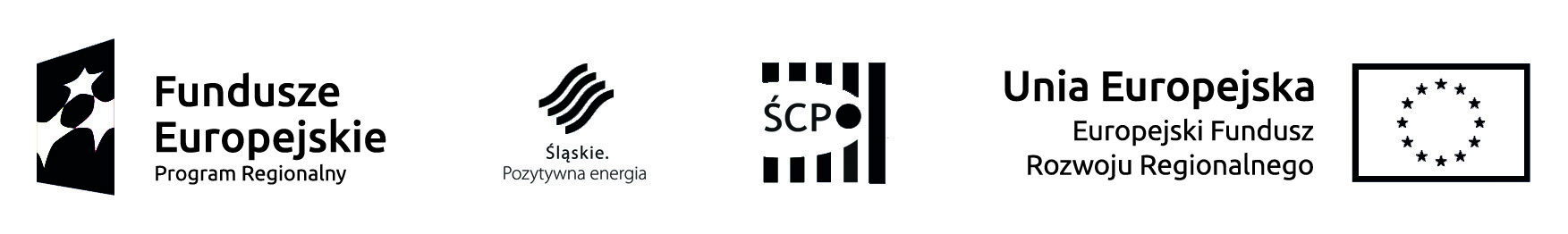 Wzór załącznika nr 4 do Regulaminu konkursu dla Działania 1.3 „Profesjonalizacja IOB”Na podstawie Uchwały Nr …../……/……/……. Zarządu Województwa podjęto decyzję o przyjęciu do dofinansowania projektu własnego pn. „….” realizowanego zgodnie z „Zasadami dofinansowania projektów własnych realizowanych w ramach Regionalnego Programu Operacyjnego Województwa Śląskiego na lata 2014-2020”, którego realizacja następuje z poszanowaniem postanowień prawa krajowego i unijnego oraz następujących dokumentów:rozporządzenia Parlamentu Europejskiego i Rady (UE) NR 1303/2013 z dnia 17 grudnia 2013 r. ustanawiającego wspólne przepisy dotyczące Europejskiego Funduszu Rozwoju Regionalnego, Europejskiego Funduszu Społecznego, Funduszu Spójności, Europejskiego Funduszu Rolnego na rzecz Rozwoju Obszarów Wiejskich oraz Europejskiego Funduszu Morskiego i Rybackiego oraz ustanawiającego przepisy ogólne dotyczące Europejskiego Funduszu Rozwoju Regionalnego, Europejskiego Funduszu Społecznego, Funduszu Spójności i Europejskiego Funduszu Morskiego i Rybackiego oraz uchylającego rozporządzenie Rady (WE) nr 1083/2006 (Dz.U.UE.L.2013.347.320) – zwane dalej „rozporządzeniem ogólnym”;rozporządzenia Parlamentu Europejskiego i Rady (UE) nr 1301/2013 z dnia 17 grudnia 2013 r. w sprawie przepisów szczegółowych dotyczących Europejskiego Funduszu Rozwoju Regionalnego i celu „Inwestycje na rzecz wzrostu i zatrudnienia” oraz uchylającego rozporządzenie (WE) nr 1080/2006 (Dz. Urz. UE L 347 z 20 grudnia 2013 r.); rozporządzenia delegowanego Komisji (UE) nr 480/2014 z dnia 3 marca 2014 r. uzupełniającego rozporządzenie Parlamentu Europejskiego i Rady (UE) nr 1303/2013 ustanawiającego wspólne przepisy dotyczące Europejskiego Funduszu Rozwoju Regionalnego, Europejskiego Funduszu Społecznego, Funduszu Spójności, Europejskiego Funduszu Rolnego na rzecz Rozwoju Obszarów Wiejskich oraz Europejskiego Funduszu Morskiego i Rybackiego oraz ustanawiającego przepisy ogólne dotyczące Europejskiego Funduszu Rozwoju Regionalnego, Europejskiego Funduszu Społecznego, Funduszu Spójności i Europejskiego Funduszu Morskiego i Rybackiego (Dz. Urz. UE L 138 z 13 maja 2014 r.); rozporządzenia Komisji (UE) nr 651/2014 z dnia 17 czerwca 2014 r. uznającego niektóre rodzaje pomocy za zgodne z rynkiem wewnętrznym w zastosowaniu art. 107 i 108 Traktatu  (Tekst mający znaczenie dla EOG) (Dz. Urz. UE L 187/1 z 26 czerwca 2014 r.);rozporządzenia Komisji (UE) nr 1407/2013 z dnia 18 grudnia 2013 r. w sprawie stosowania art. 107 i 108 Traktatu o funkcjonowaniu Unii Europejskiej do pomocy de minimis (Dz. Urz. UE L 352/1 z dnia 24 grudnia 2013 r.);rozporządzenia delegowanego Komisji (UE) nr 240/2014 z dnia 7 stycznia 2014 r. w sprawie europejskiego kodeksu postępowania w zakresie partnerstwa w ramach europejskich funduszy strukturalnych i inwestycyjnych (Dz Urz. UE L 74/1 z dnia 14 marca 2014 r.);ustawy z dnia 11 lipca 2014 r. o zasadach realizacji programów w zakresie polityki spójności finansowanych w perspektywie finansowej 2014-2020 (tekst jednolity Dz. U z 2016 r. poz. 217 z późn. zm.) – zwanej dalej „Ustawą wdrożeniową”;ustawy z dnia 27 sierpnia 2009 r. o finansach publicznych (tekst jednolity Dz. U. z 2013 r.                 poz. 885 z późn. zm.);ustawy z dnia 23 kwietnia 1964 r. Kodeks cywilny (tekst jednolity Dz. U. z 2016 r. poz. 23);ustawy z dnia 17 grudnia 2004 r. o odpowiedzialności za naruszenie dyscypliny finansów publicznych (tekst jednolity Dz. U. z 2013 r. poz. 168);decyzji Komisji z dnia 20 grudnia 2011 r. w sprawie stosowania art. 106 ust 2 Traktatu o funkcjonowaniu Unii Europejskiej do pomocy państwa w formie rekompensaty z tytułu świadczenia usług publicznych, przyznawanej przedsiębiorcom zobowiązanym do wykonywania usług świadczonych w ogólnym interesie gospodarczym (Dz. Urz. UE L 7 z dnia 11 stycznia 2012 r. str. 3);ustawa z dnia 5 czerwca 1998 r. o samorządzie województwa (tekst jednolity Dz. U. z 2016 r. poz. 486).§ 1Przedmiotem decyzji jest udzielenie dofinansowania na realizację Projektu ze środków publicznych w ramach programu oraz określenie praw i obowiązków, w tym szczegółowe zasady, tryb i warunki przekazywania i wykorzystywania dofinansowania.Projekt, o którym mowa w ust. 1, ma charakter projektu partnerskiego, realizowanego na podstawie Umowy o partnerstwie, stanowiącej Załącznik nr … do wniosku o dofinansowanie. Beneficjentem jest Województwo Śląskie.Projekt jest realizowany przez…..Beneficjent zobowiązuje się do realizacji projektu zgodnie z decyzją i jej załącznikami w szczególności z wnioskiem o dofinansowanie o sumie kontrolnej …………………………………… o numerze ……………………………… z dnia ........................ r. § 2Wartość projektu i źródła finansowaniaPlanowana całkowita wartość Projektu wynosi ………………. (słownie: …………………………. /100),Planowane całkowite wydatki kwalifikowalne Projektu wynoszą ………………………….. (słownie: ………………………… /100),Dofinansowanie w kwocie nieprzekraczającej ………………………….. (słownie: ………………………… /100). Dofinansowanie jest przeznaczone na realizację Projektu przez Beneficjenta z zastrzeżeniem zapisów § 1 ust 4.Dofinansowanie, o którym mowa w ust. 3, przekazywane jest zgodnie z właściwymi przepisami, zasadami realizacji RPO WSL 2014 - 2020, SZOOP, Wytycznymi oraz na warunkach określonych w Decyzji. Beneficjent zobowiązuje się pokryć ze środków własnych wszelkie wydatki uznane 
za niekwalifikowalne w ramach Projektu.Poniesienie przez Beneficjenta wydatków w kwocie większej niż określona w ust. 2 nie stanowi podstawy do zwiększenia przyznanej kwoty dofinansowania.Dofinansowaniu mogą podlegać jedynie wydatki kwalifikowalne, ponoszone zgodnie z zapisami Decyzji, Wytycznych oraz przepisami prawa unijnego i krajowego.Ocena kwalifikowalności wydatku dokonywana jest zarówno na etapie oceny wniosku o dofinansowanie, jak również w trakcie realizacji Projektu oraz po jego zakończeniu w oparciu o właściwe przepisy oraz dokumenty wynikające z zasad realizacji RPO WSL 2014 - 2020.§ 3Termin realizacji projektuOkres realizacji projektu ustala się na:termin rozpoczęcia realizacji projektu: ……………………… r.;termin zakończenia realizacji projektu: ………………………. r.§ 4W przypadku wystąpienia okoliczności powodujących konieczność  modyfikacji zapisów Decyzji, IZ RPO WSL wydaje zmianę do Decyzji określając zakres zmian, które są niezbędne do zapewnienia prawidłowej realizacji projektu. Szczegółowe zasady dokonywania zmian w projekcie oraz Decyzji określa § 17 Załącznika nr 2 do Decyzji.§ 5Zapisy § 1 ust. 5, § 2 ust. 4, 6, 7, 8 stosuje się odpowiednio do Partnera realizującego Projekt w zakresie tej części, za realizację której jest odpowiedzialny zgodnie z Umową o partnerstwie zawartą z Beneficjentem.§ 6Integralną część decyzji stanowią załączniki:Wniosek o dofinansowanie realizacji Projektu ze środków Europejskiego Funduszu Rozwoju Regionalnego w ramach Regionalnego Programu Operacyjnego dla Województwa Śląskiego na lata 2014-2020, o sumie kontrolnej …………………………………… o numerze ……………………………… z dnia ........................ r. – złożony w wersji elektronicznej w LSI 2014 wraz z załącznikami w szczególności z Umową o partnerstwie.Zasady dofinansowania projektów własnych realizowanych w ramach Regionalnego Programu Operacyjnego Województwa Śląskiego na lata 2014-2020.§ 7Niniejsza decyzja została sporządzona w czterech jednobrzmiących egzemplarzach.W imieniu Instytucji Zarządzającej RPO WSL………………………………………………………………………………………………………………………………………………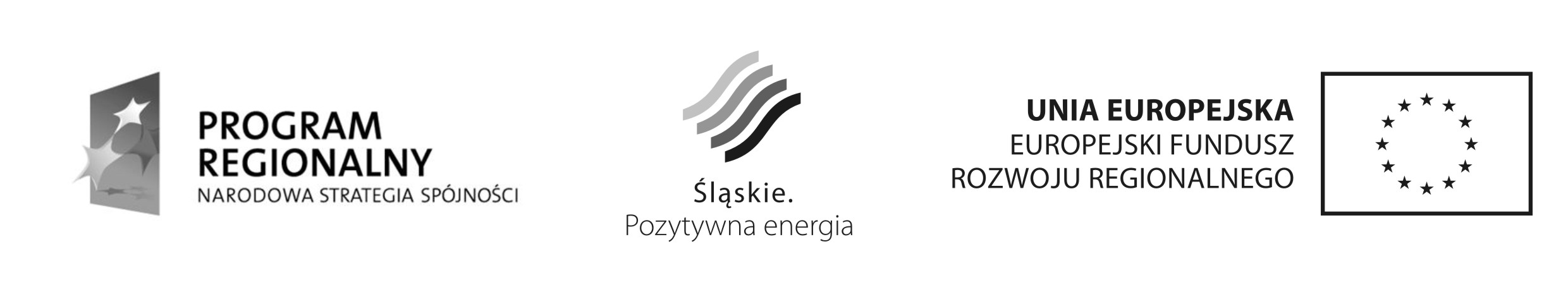 § 1DefinicjeUżyte w Decyzji określenia oznaczają: „Beneficjent” – podmiot, o którym mowa w art. 2 pkt 10 rozporządzenia ogólnego, z zastrzeżeniem, że na potrzeby niniejszej Decyzji pod pojęciem Beneficjenta rozumie się Partnera wiodącego/Lidera; „dane osobowe” – zgodnie z art. 6 Ustawy z dnia 29 sierpnia 1997 r. o ochronie danych osobowych (tj. Dz. U. z 2015r. poz. 2135); „dochód” – należy przez to rozumieć dochód wygenerowany podczas realizacji Projektu – zgodnie z art. 65 ust. 8 rozporządzenia ogólnego, który nie został wzięty pod uwagę w czasie zatwierdzania Projektu, wygenerowany wyłącznie podczas jego wdrażania, wykazany nie później niż w momencie złożenia przez Beneficjenta wniosku o płatność końcową oraz dochód wygenerowany po ukończeniu realizacji Projektu – w rozumieniu art. 61 ust. 1 rozporządzenia nr 1303/2013 - wpływy środków pieniężnych z bezpośrednich wpłat dokonywanych przez użytkowników za towary lub usługi zapewniane przez daną operację, jak np. opłaty ponoszone bezpośrednio przez użytkowników za użytkowanie infrastruktury, sprzedaż lub dzierżawę gruntu lub budynków lub opłaty za usługi, pomniejszone o wszelkie koszty operacyjne i koszty odtworzenia wyposażenia krótkotrwałego poniesione w okresie odniesienia. Do dochodu zalicza się także oszczędności kosztów działalności (operacyjnych) osiągnięte przez operacje, chyba że są skompensowane równoważnym zmniejszeniem dotacji na działalność;„dofinansowanie” – należy przez to rozumieć wsparcie udzielane Beneficjentowi na podstawie Decyzji o dofinansowaniu projektu ze środków UE;Instytucje Otoczenia Biznesu (IOB) – należy przez to rozumieć mikroprzedsiębiorcę, małego lub średniego przedsiębiorcę, a także przedsiębiorcę innego niż mikroprzedsiębiorca, mały lub średni przedsiębiorca, bez względu na formę prawną, który nie działa dla zysku lub przeznacza zysk na cele statutowe i prowadzi działalność służącą tworzeniu korzystnych warunków dla rozwoju przedsiębiorczości;„Instytucje naukowo – badawcze” – podmiot będący jednostką naukową w rozumieniu art. 2, pkt 9 ustawy z dnia 30 kwietnia 2010 r. o zasadach finansowania nauki (tj. Dz. U. z 2014 r. poz. 1620 z późn. zm.) z uwzględnieniem przepisów Ustawy z dnia 30 kwietnia 2010 r. Przepisy wprowadzające ustawy reformujące system nauki (Dz. U. z 2010 r. Nr 96, poz. 620 z późn. zm.), tj.: jednostką naukową - prowadzącą w sposób ciągły badania naukowe lub prace rozwojowe, taką jak:a) podstawowe jednostki organizacyjne uczelni w rozumieniu statutów tych uczelni,b) placówki naukowe Polskiej Akademii Nauk,c) instytuty badawcze,d) międzynarodowe instytuty naukowe utworzone na podstawie odrębnych przepisów,e) Polska Akademia Umiejętnościf) inne jednostki organizacyjne niewymienione w lit. a-e, posiadające siedzibę na terytorium Rzeczypospolitej Polskiej, będące organizacjami prowadzącymi badania i upowszechniającymi wiedzę w rozumieniu art. 2 pkt 83 Rozporządzenia 651/2014.„IZ RPO WSL” – Zarząd Województwa Śląskiego pełniący rolę Instytucji Zarządzającej Regionalnym Programem Operacyjnym Województwa Śląskiego na lata 2014-2020, zgodnie z art. 125 rozporządzenia ogólnego;„Lider” – podmiot wskazany we wniosku o dofinansowanie, na rzecz którego wydana została Decyzja, odpowiadający za finansową i rzeczową realizację Projektu, reprezentujący Partnerów na podstawie pełnomocnictwa i Umowy o partnerstwie;„LSI 2014” – Lokalny System Informatyczny RPO WSL 2014-2020;a) wersja szkoleniowa LSI 2014 dostępna jest pod adresem: https://lsi-szkol.slaskie.pl. Wszelkie wnioski zgłoszone za pośrednictwem tej instalacji systemu LSI 2014 będą pozostawione bez rozpatrzenia. Wersja szkoleniowa LSI 2014 ma charakter jedynie poglądowy i może nie odzwierciedlać w pełni funkcji znajdujących się w wersji produkcyjnej LSI 2014;b) wersja produkcyjna LSI 2014 (zwana dalej LSI 2014) służąca do wypełnienia wniosku o dofinansowanie, celem jego złożenia w sposób opisany w Rozdziale 3 Regulaminu konkursu, dostępna pod adresem: https://lsi.slaskie.pl; „korekta finansowa” – korekta, wynikająca z art. 143 rozporządzenia ogólnego; „nieprawidłowość indywidualna” – nieprawidłowość, o której mowa w art. 2 pkt 36 rozporządzenia ogólnego;„okres trwałości Projektu” - okres wynikający z art. 71 rozporządzenia ogólnego;„Partner” - podmiot w rozumieniu art. 33 ust. 1 Ustawy wdrożeniowej, realizujący wspólnie z Liderem (i ewentualnie innymi Partnerami) Projekt na warunkach określonych w Załączniku nr 2 do Decyzji o dofinansowaniu i Umowie o partnerstwie oraz wnoszący do Projektu zasoby ludzkie, organizacyjne, techniczne lub finansowe. Zgodnie z Wytycznymi (Wytyczne w zakresie kwalifikowalności wydatków w ramach Europejskiego Funduszu Rozwoju Regionalnego, Europejskiego Funduszu Społecznego oraz Funduszu Spójności na lata 2014-2020) jest to podmiot  upoważniony do ponoszenia wydatków na równi z Liderem;  „Personel projektu” - osoby zaangażowane do realizacji zadań lub czynności w ramach Projektu, które wykonują osobiście, tj. w szczególności osoby zatrudnione na podstawie stosunku pracy lub wykonujące zadania lub czynności w ramach projektu na podstawie umowy cywilnoprawnej, osoby samozatrudnione w rozumieniu sekcji 6.16.3 Wytycznych w zakresie kwalifikowalności wydatków w ramach Europejskiego Funduszu Rozwoju Regionalnego, Europejskiego Funduszu Społecznego oraz Funduszu Spójności na lata 2014-2020, osoby fizyczne prowadzące działalność gospodarczą, osoby współpracujące w rozumieniu art. 13 pkt 5 Ustawy z dnia 13 października 1998 r. o systemie ubezpieczeń społecznych (Dz. U. z 2013 r. poz. 1442, z późn. zm.) oraz wolontariuszy wykonujących świadczenia na zasadach określonych w Ustawie z dnia 24 kwietnia 2003 r. o działalności pożytku publicznego i o wolontariacie (Dz. U. z 2014 r. poz. 1118, z późn. zm.); „płatnik” – Bank Gospodarstwa Krajowego (BGK), prowadzący rachunek Ministra Finansów, o którym mowa w art. 200 ust. 1 Ustawy o finansach publicznych;„płatność” – środki pochodzące z budżetu środków europejskich wypłacane przez płatnika na rachunek Beneficjenta na podstawie zlecenia płatności wystawianego przez IP RPO WSL - ŚCP;„Pomoc de minimis” – pomoc zgodna z przepisami Rozporządzenia Komisji (UE) nr 1407/2013 z dnia 18 grudnia 2013r. w sprawie stosowania art. 107 i 108 Traktatu o funkcjonowaniu Unii Europejskiej do pomocy de minimis oraz z Rozporządzeniem Komisji (UE) nr 360/2010 z dnia 25 kwietnia 2012r. w sprawie stosowania art. 107 i 108 Traktatu o funkcjonowaniu Unii Europejskiej do pomocy de minimis przyznawanej przedsiębiorstwom wykonującym usługi świadczone w ogólnym interesie gospodarczym;„Pomoc publiczna” - każdy środek spełniający wszystkie kryteria, o których mowa w art. 107 ust. 1 TFUE, zgodnie z którym „z zastrzeżeniem innych postanowień przewidzianych 
w Traktatach, wszelka pomoc przyznawana przez Państwo Członkowskie lub przy użyciu zasobów państwowych w jakiejkolwiek formie, która zakłóca lub grozi zakłóceniem konkurencji poprzez sprzyjanie niektórym przedsiębiorstwom lub produkcji niektórych towarów, jest niezgodna 
z rynkiem wewnętrznym w zakresie, w jakim wpływa na wymianę handlową między Państwami Członkowskimi”. Powyższe oznacza, iż wsparcie dla danego przedsięwzięcia podlega regułom pomocy, o ile jednocześnie spełnione są następujące przesłanki: pomoc została udzielona z zasobów państwowych; pomoc została udzielona w sposób selektywny; podmiot, któremu udziela się wsparcia, prowadzi działalność gospodarczą tj. czy oferuje na rynku towary lub usługi; wsparcie na działalność gospodarczą podmiotu zakłóca lub może zakłócić konkurencję; wsparcie wpływa lub może wpływać na wymianę handlową między krajami członkowskimi.Przy generalnym zakazie udzielania wsparcia w formie pomocy publicznej Komisja Europejska dopuściła szereg możliwości udzielania pomocy publicznej z zastrzeżeniem jej szczególnego przeznaczenia np. pomoc przeznaczona na ułatwianie rozwoju niektórych działań gospodarczych lub niektórych regionów gospodarczych, o ile nie zmienia warunków wymiany handlowej w zakresie sprzecznym ze wspólnym interesem (art. 108 ust. c). Wobec zasad udzielania wsparcia z EFRR za pomoc publiczną uznaje się również pomoc w ramach zasady de minimis (w rozumieniu Rozporządzenia Komisji (WE) nr 1407/2013);„Porozumienie” – umowa co najmniej dwóch samodzielnych podmiotów, którego celem jest ich wzajemne zobowiązanie się do wspólnej realizacji określonego zadania. Porozumienie powstaje na podstawie umowy zawartej pomiędzy uczestnikami. Dokumentem potwierdzającym istnienie Porozumienia jest umowa podpisana przez jego uczestników;„Program” – Regionalny Program Operacyjny Województwa Śląskiego na lata 2014-2020 (RPO WSL 2014-2020), zatwierdzony decyzją Komisji Europejskiej z dnia 18 grudnia 2014 r. w sprawie przyjęcia w ramach pomocy wspólnotowej Regionalnego Programu Operacyjnego Europejskiego Funduszu Rozwoju Regionalnego objętego celem „konwergencja” dla regionu Śląskiego w Polsce nr …………………………………….., przyjęty Uchwałą Nr 139/6/V/2014 Zarządu Województwa Śląskiego z dnia 29 grudnia 2014 r. w sprawie Przyjęcia Regionalnego Programu Operacyjnego Województwa Śląskiego na lata 2014-2020;„Projekt” – przedsięwzięcie szczegółowo określone we wniosku o dofinansowanie, realizowane w ramach niniejszej Decyzji, zmierzające do osiągnięcia założonego celu, z określonym początkiem i końcem realizacji;„przetwarzanie danych osobowych” – oznacza to jakiekolwiek operacje wykonywane na danych osobowych, takie jak zbieranie, utrwalanie, przechowywanie, opracowywanie, zmienianie, udostępnianie i usuwanie, a zwłaszcza te, które wykonuje się w systemie informatycznym w rozumieniu Ustawy z dnia 29 sierpnia 1997 r. o ochronie danych osobowych (tj. Dz. U. z 2015r. poz. 2135.); „rachunki bankowe” - należy przez to rozumieć rachunki bankowe Lidera i Partnera, służące do obsługi przekazanej Liderowi przez IP PRO WSL - ŚCP zaliczki/refundacji;„rachunek bankowy Lidera” – należy przez to rozumieć rachunek bankowy, na który przekazywane będzie dofinansowanie;„rachunek bankowy płatnika” – rachunek bankowy Ministra Finansów, o którym mowa w art. 200 ust. 1 Ustawy o finansach publicznych, prowadzony w Banku Gospodarstwa Krajowego (BGK); ”racjonalne usprawnienie” – konieczne odpowiednie zmiany oraz dostosowania nienakładające nieproporcjonalnego lub nadmiernego obciążenia, jeśli jest to potrzebne w konkretnym przypadku, w celu zapewnienia osobom niepełnosprawnym możliwości korzystania z wszelkich praw człowieka i podstawowych wolności oraz ich wykonywania na zasadzie równości z innymi;„regulamin konkursu” – dokument stanowiący element pakietu aplikacyjnego w ramach naboru …………………………, określający zakres konkursu, zasady jego organizacji, warunki uczestnictwa, kryteria i sposób wyboru projektów, a także pozostałe informacje niezbędne podczas przygotowywania dokumentacji projektowej;„rozpoczęcie realizacji Projektu” – pierwsze prawnie wiążące zobowiązanie powstałe w związku z realizacją projektu;„siła wyższa” - zdarzenie bądź połączenie zdarzeń obiektywnie niezależnych od Beneficjenta lub IP RPO WSL - ŚCP, które zasadniczo i istotnie uniemożliwiają wykonywanie części lub całości zobowiązań wynikających z Decyzji, których Beneficjent lub IP RPO WSL – ŚCP nie mogły przewidzieć i którym nie mogły zapobiec ani ich przezwyciężyć i im przeciwdziałać poprzez działanie z należytą starannością ogólnie przewidzianą dla cywilnoprawnych stosunków zobowiązaniowych;„SZOOP” – Szczegółowy Opis Osi Priorytetowych Regionalnego Programu Operacyjnego Województwa Śląskiego na lata 2014-2020, przyjęty Uchwałą nr ………… Zarządu Województwa Śląskiego z dnia ………………… r.;„Taryfikator” – należy przez to rozumieć dokument określający zasady wymierzania korekt finansowych za nieprawidłowości przy udzielaniu zamówień, tj. Rozporządzenie Ministra Rozwoju z dnia 29 stycznia 2016 r. w sprawie warunków obniżania wartości korekt finansowych oraz wydatków poniesionych nieprawidłowo związanych z udzielaniem zamówień (Dz. U. z 2016 r. poz. 200 z późn. zm.); „uproszczona metoda rozliczania kosztów” – należy przez to rozumieć stawki jednostkowe, kwoty ryczałtowe nieprzekraczające wyrażonej w PLN równowartości kwoty 100.000 EUR wkładu publicznego na poziomie projektu oraz stawki ryczałtowe stanowiące określony procent jednej lub kilku kategorii kosztów – zgodnie z Wytycznymi;„Umowa o partnerstwie” – umowa zawarta w celu wspólnej realizacji Projektu partnerskiego, zgodnie z wymogami określonymi w art. 33 ust. 5 ustawy z dnia 11 lipca 2014 r. o zasadach realizacji programów w zakresie polityki spójności finansowanych w perspektywie finansowej 2014-2020 na podstawie wzoru stanowiącego element Regulaminu konkursu;„ustawa PZP” – Ustawa z dnia 29 stycznia 2004 r. Prawo zamówień publicznych (tekst jednolity Dz. U.                   z 2015 r. poz. 2164 z późn. zm.);„wniosek o dofinansowanie” lub „wniosek aplikacyjny” – dokument przedkładany przez Wnioskodawcę do IP RPO WSL - ŚCP  w celu uzyskania środków finansowych na realizację Projektu w ramach RPO WSL 2014-2020, zwany dalej „wnioskiem” stanowiący Załącznik nr 1 do Decyzji;  „wskaźniki Projektu” – wskaźniki określone w Regulaminie konkursu i dokumentacji aplikacyjnej;„współfinansowanie UE” – środki, o których mowa w art. 2 pkt 31, lit. a Ustawy wdrożeniowej;„wydatki kwalifikowalne” – wydatki lub koszty poniesione i uznane za kwalifikowalne zgodnie z Decyzją, spełniające kryteria, zgodnie z rozporządzeniem ogólnym, Rozporządzeniem Parlamentu Europejskiego i Rady (UE) nr 1301/2013, jak również w rozumieniu Ustawy wdrożeniowej i przepisów rozporządzeń wydanych do Ustawy wdrożeniowej, oraz zgodnie z Wytycznymi, w tym w szczególności z Wytycznymi w zakresie kwalifikowalności wydatków w ramach Europejskiego Funduszu Rozwoju Regionalnego, Europejskiego Funduszu Społecznego oraz Funduszu Spójności na lata 2014-2020, Wytycznymi programowymi w zakresie kwalifikowania wydatków z Europejskiego Funduszu Rozwoju Regionalnego w ramach RPO WSL na lata 2014-2020 i z SZOOP;„wydatki niekwalifikowalne” – każdy wydatek lub koszt, który nie jest wydatkiem kwalifikowalnym;„Wytyczne” – dokumenty wskazane w par. 5 ust. 8 pkt 4 Załącznika nr 2 do Decyzji;„Wykonawca” – osoba fizyczna, osoba prawna albo jednostka organizacyjna nieposiadająca osobowości prawnej, która zawarła umowę w sprawie realizacji zamówienia będącego efektem działań podjętych przez zamawiającego (Lidera/Partnera) w realizowanym w Projekcie;„zakończenie realizacji Projektu” – data wskazana bezpośrednio w § 3 ust. 1 pkt 2 Decyzji. Jeśli wniosek o płatność końcową zostanie złożony przed terminem wskazanym bezpośrednio w § 3 ust. 1 pkt 2 Decyzji, za datę zakończenia przyjmuje się datę złożenia wniosku o płatność końcową;„zamówienie” – umowa odpłatna zawarta pomiędzy Beneficjentem/Partnerem a wykonawcą, której przedmiotem są usługi, dostawy lub roboty budowlane przewidziane w Projekcie;„zamówienie publiczne” – zamówienie publiczne w rozumieniu Wytycznych w zakresie kwalifikowalności wydatków w ramach Europejskiego Funduszu Rozwoju Regionalnego, Europejskiego Funduszu Społecznego oraz Funduszu Spójności na lata 2014-2020.§ 2Przedmiot UregulowaniaNiniejsze Zasady dofinansowania projektów własnych realizowanych w ramach Regionalnego Programu Operacyjnego Województwa Śląskiego na lata 2014 -2020 określają prawa i obowiązki, w szczególności zasady, tryb i warunki przekazywania i wykorzystywania dofinansowania, które stanowi Przedmiot Decyzji o dofinansowaniu projektu, o którym mowa w §1 Decyzji.§ 3Wartość Projektu i źródła finansowaniaWartość Projektu i źródła finansowania Projektu określone zostały bezpośrednio w §2 Decyzji.§ 4Realizacja ProjektuOkres realizacji Projektu ustalony został bezpośrednio w § 3 Decyzji.Rozpoczęcie realizacji Projektu nie może nastąpić wcześniej niż po złożeniu wniosku o dofinansowanie. IP RPO WSL - ŚCP  może zezwolić na późniejsze zakończenie realizacji Projektu na uzasadniony wniosek Beneficjenta, z zastrzeżeniem § 17 Załącznika nr 2 do Decyzji, a także pod warunkiem, że w ocenie IP RPO WSL - ŚCP  zmiana nie ma negatywnego wpływu na osiągnięcie celów i wartości docelowych ustanowionych w ramach Programu. Powyższa zmiana wymaga zmiany Decyzji.Beneficjent zobowiązuje się do realizacji Projektu zgodnie z wnioskiem o dofinansowanie. Zmiana wniosku o dofinansowanie wymaga akceptacji IP RPO WSL - ŚCP z zastrzeżeniem ust. 3 oraz § 17 ust. 4 Załącznika nr 2 do Decyzji.Wydatki zaplanowane we wniosku o dofinansowanie Projektu a poniesione przed Podjęciem Decyzji, z zastrzeżeniem ust. 2, mogą zostać uznane za kwalifikowalne wyłącznie w przypadku spełnienia warunków kwalifikowalności określonych w Decyzji, w tym wyodrębnienia wydatków w ewidencji księgowej Beneficjenta/Partnera zgodnie z zasadami wskazanymi w Wytycznych.Z zastrzeżeniem wydatków poniesionych w związku z zastosowaniem tzw. mechanizmu racjonalnych usprawnień mającego na celu zapewnienie możliwości pełnego uczestnictwa osób z niepełnosprawnościami w charakterze personelu Projektu, Wydatki niezaplanowane we wniosku o dofinansowanie, w tym zamówienia dodatkowe i uzupełniające, a także wydatki poniesione niezgodnie z zapisami Decyzji, jak również wydatki wskazane jako niekwalifikowalne w Wytycznych nie mogą zostać uznane za kwalifikowalne.Warunkiem kwalifikowalności wydatków założonych we wniosku o dofinansowanie jest ich zrealizowanie, nabycie, dostawa, odbiór, a także poniesienie najpóźniej w dniu zakończenia realizacji Projektu.§ 5Odpowiedzialność BeneficjentaBeneficjent ponosi wyłączną odpowiedzialność wobec osób trzecich za szkody powstałe w związku z realizacją Projektu. Zakres odpowiedzialności pomiędzy Partnerami określa Umowa o partnerstwie.Beneficjent ponosi pełną odpowiedzialność za działania i zaniechania własne oraz Partnerów Projektu.  Beneficjent jest zobowiązany do podejmowania środków naprawczych w przypadku wystąpienia opóźnień i nieprawidłowości w trakcie realizacji i trwałości Projektu, a także do gromadzenia i przekazywania informacji do IP RPO WSL - ŚCP w tym zakresie.Beneficjent oświadcza, że żaden z podmiotów partnerstwa nie podlega wykluczeniu z otrzymania pomocy w rozumieniu art. 207 ust. 4-6 Ustawy o finansach publicznych oraz że nie ciąży na nim obowiązek zwrotu pomocy publicznej, wynikający z decyzji Komisji Europejskiej uznającej taką pomoc za niezgodną z prawem oraz z rynkiem wewnętrznym.Beneficjent oświadcza, że w przypadku Projektu nie następuje nakładanie się pomocy przyznanej z funduszy strukturalnych, programów Unii Europejskiej ani krajowych środków publicznych.Beneficjent zobowiązuje się do realizacji Projektu z należytą starannością, w szczególności udzielając zamówień i ponosząc wydatki celowo, rzetelnie, racjonalnie, efektywnie, przejrzyście i oszczędnie z zachowaniem zasady uzyskiwania najlepszych efektów z danych nakładów, zgodnie z obowiązującymi regułami, zasadami i postanowieniami wynikającymi z Programu, SZOOP, właściwych przepisów prawa i właściwych Wytycznych oraz na warunkach określonych w Decyzji, jak również w sposób, który zapewni prawidłową i terminową realizację Projektu oraz osiągnięcie i utrzymanie celów, a także rezultatów w zakresie i w terminach, zakładanych w dokumentacji aplikacyjnej.Beneficjent zobowiązuje się do prowadzenia wyodrębnionej ewidencji księgowej dotyczącej realizacji Projektu z podziałem analitycznym i w sposób przejrzysty, umożliwiającej identyfikację poszczególnych operacji księgowych i bankowych wydatków w ramach Projektu, zgodnie z obowiązującymi przepisami prawa oraz Wytycznymi pod rygorem uznania niewyodrębnionych wydatków za niekwalifikowalne, z zastrzeżeniem kosztów rozliczanych metodami uproszczonymi. Wydatki poniesione przed podjęciem Decyzji również należy wyodrębnić zgodnie z zasadami wskazanymi w Wytycznych.W zakresie realizacji, do upływu okresu trwałości Projektu, Beneficjent zobowiązuje się do:przedstawiania na żądanie IP RPO WSL - ŚCP oraz innym uprawnionym podmiotom informacji o wszystkich realizowanych przez siebie projektach finansowanych lub współfinansowanych z funduszy i programów Unii Europejskiej, jak również wszelkich dokumentów, oświadczeń, informacji i wyjaśnień związanych z realizacją Projektu w wyznaczonym terminie. Beneficjent zobowiązuje się zapewnić pełny i niezakłócony dostęp do wszelkich informacji lub dokumentów związanych z realizacją Projektu, również u pozostałych Partnerów Projektu;stosowania obowiązujących wzorów dokumentów oraz informacji zamieszczonych w szczególności na stronie internetowej IP RPO WSL - ŚCP www.scp-slask.pl;przestrzegania aktualnych przepisów prawa polskiego i unijnego oraz Wytycznych, w tym stosowania przepisów Ustawy z dnia 29 sierpnia 1997 r. o ochronie danych osobowych oraz aktów wykonawczych do tej ustawy w zakresie, w jakim Beneficjent przetwarza dane osobowe przy realizacji, rozliczaniu oraz kontroli Projektu, w szczególności w odniesieniu do danych osobowych personelu Projektu, które będą przekazywane do IP RPO WSL - ŚCP, m.in. poprzez wprowadzanie do LSI 2014;monitorowania zmian i stosowania aktualnych Wytycznych, w szczególności:Wytycznych w zakresie kwalifikowalności wydatków w ramach Europejskiego Funduszu Rozwoju Regionalnego, Europejskiego Funduszu Społecznego oraz Funduszu Spójności na lata 2014-2020;Wytycznych w zakresie realizacji zasady równości szans i niedyskryminacji, w tym dostępności dla osób z niepełnosprawnościami oraz zasady równości szans kobiet i mężczyzn w ramach funduszy unijnych na lata 2014-2020;Wytyczne w zakresie informacji i promocji programów operacyjnych polityki spójności na lata 2014-2020;Wytycznych programowych w zakresie kwalifikowania wydatków w ramach EFRR RPO WSL 2014-2020;Wytycznych w zakresie kontroli realizacji programów operacyjnych na lata 2014-2020;Wytycznych w zakresie warunków gromadzenia i przekazywania danych w postaci elektronicznej na lata 2014-2020;Wytycznych w zakresie sposobu korygowania i odzyskiwania nieprawidłowych wydatków oraz raportowania nieprawidłowości w ramach programów operacyjnych polityki spójności na lata 2014-2020;Wytyczne w zakresie realizacji zasady partnerstwa na lata 2014 – 2020; Wytyczne w zakresie zagadnień związanych z przygotowaniem projektów inwestycyjnych, w tym projektów generujących dochód i projektów hybrydowych na lata 2014-2020;innych obowiązujących, właściwych Wytycznych horyzontalnych i programowych. Beneficjent zobowiązuje się do stosowania właściwych Wytycznych wraz z późniejszymi zmianami. Zmiana treści Wytycznych nie stanowi zmiany Decyzji.Prawa i obowiązki Beneficjenta wynikające z Decyzji nie mogą być przenoszone na rzecz osób trzecich bez zgody IP RPO WSL - ŚCP wyrażonej na piśmie pod rygorem nieważności.Zabronione jest przedstawienie w toku wykonywanych czynności związanych z Projektem nieprawdziwych, sfałszowanych, nieścisłych, podrobionych, przerobionych lub poświadczających nieprawdę albo niepełnych dokumentów, oświadczeń lub informacji w celu uzyskania, sprzeniewierzenia lub bezprawnego zatrzymania dofinansowania czy też nieujawnienie informacji mimo istniejącego obowiązku w tym zakresie, w tym samym celu.W przypadku zlecania części zadań w ramach Projektu wykonawcy obejmujących m.in. opracowanie utworu, Beneficjent zobowiązuje się do zastrzeżenia w umowie z wykonawcą, przeniesienia na Beneficjenta majątkowych praw autorskich do utworu oraz możliwości korzystania z utworu na zasadzie wyłączności na wszelkich właściwych i znanych polach eksploatacji, niezbędnych do wypełnienia przez Beneficjenta obowiązków wynikających z niniejszej Decyzji, w szczególności w zakresie nie węższym niż pola eksploatacji wymienione w art. 50 Ustawy z dnia 04.02.1994 r. o prawie autorskim i prawach pokrewnych (tekst jednolity: Dz. U. z 2016 r. poz. 666 z późn. zm.) – poprzez szczegółowe wskazanie w umowie przenoszącej autorskie prawa majątkowe przedmiotowych pól eksploatacji.Wszelka dokumentacja w zakresie realizacji Projektu będzie przekazywana do IP RPO WSL - ŚCP za pośrednictwem Beneficjenta.§ 6Przekazanie dofinansowaniaDofinansowanie przekazywane jest Beneficjentowi przez płatnika w formie zaliczki lub refundacji poniesionych przez Beneficjenta/Partnera wydatków kwalifikowalnych, po zatwierdzeniu zlecenia płatności przez IP RPO WSL - ŚCP, zgodnie z terminarzem wypłat środków europejskich obowiązującym w BGK, pod warunkiem dostępności środków.Refundacja wydatków lub zaliczka płatności przekazywana jest przelewem na wyodrębniony rachunek  bankowy wskazany w Załączniku nr 2 do Załącznika nr 2 do Decyzji, z uwzględnieniem obowiązujących procedur. W przypadku braku wystarczających środków na rachunku bankowym prowadzonym przez płatnika, środki w formie płatności zostaną wypłacone Beneficjentowi niezwłocznie po wpływie przedmiotowych środków na rachunek bankowy płatnika.Z zastrzeżeniem § 7 ust. 2 Załącznika nr 2 do Decyzji dofinansowanie jest przekazywane Beneficjentowi nie później niż 90 dni od dnia przedłożenia przez niego wniosku o płatność. Bieg terminu płatności może zostać przerwany przez IP RPO WSL - ŚCP w przypadku, gdy:kwota dofinansowania ujęta we wniosku o płatność jest nienależna lub odpowiednie dokumenty nie zostały przedłożone lub nie pozwalają na potwierdzenie prawidłowości poniesienia wydatku;wszczęto czynności w związku z ewentualnymi nieprawidłowościami mającymi wpływ na przedstawione wydatki;w przypadku złożenia przez Beneficjenta wniosku o płatność końcową, gdy IP RPO WSL - ŚCP nie zatwierdziła wszystkich wniosków o płatność pośrednią/zaliczkę/rozliczających zaliczkę złożonych w ramach Projektu.Beneficjent jest informowany o przerwaniu terminu realizacji płatności i o jego przyczynach.Beneficjent składa wniosek o płatność w jednej z następujących form:wniosek sprawozdawczy - w przypadku, gdy nie rozlicza żadnych wydatków, a sprawozdaje tylko postęp rzeczowy z realizacji Projektu;wniosek o zaliczkę – w przypadku, gdy wnioskuje o przekazanie płatności zaliczkowej; wniosek rozliczający zaliczkę - w przypadku, gdy rozlicza otrzymaną zaliczkę;wniosek pośredni - w przypadku, gdy wnioskuje o refundację części poniesionych wydatków kwalifikowalnych;wniosek o płatność końcową.IP RPO WSL - ŚCP może zlecić przeprowadzenie oceny realizacji Projektu oraz przedstawionego do weryfikacji wniosku o płatność podmiotowi zewnętrznemu w celu uzyskania opinii. W takim przypadku termin, o którym mowa w ust. 3, ulega wydłużeniu o okres niezbędny do sporządzenia opinii. IP RPO WSL - ŚCP poinformuje Beneficjenta o wystąpieniu o tę opinię.Beneficjent składa wniosek o płatność nie częściej niż raz na trzy miesiące licząc od dnia zawarcia Decyzji. Beneficjent składa wniosek o płatność końcową w terminie do 25 dni od dnia zakończenia realizacji Projektu określonego bezpośrednio w § 3 ust. 1 pkt 2 Decyzji.Wnioski o płatność Beneficjent składa w oparciu o wzór przedstawiony przez IP RPO WSL - ŚCP oraz zgodnie z Instrukcją wypełniania wniosku o płatność obowiązującą na dzień złożenia wniosku – dostępnymi na stronie internetowej ŚCP.Beneficjent ma prawo do wcześniejszego złożenia wniosku o płatność końcową, jeżeli zrealizował Projekt przed terminem zakończenia jego realizacji określonym bezpośrednio w § 3 ust. 1 pkt 2 Decyzji.Beneficjent zobowiązuje się do niezwłocznego poinformowania IP RPO WSL - ŚCP o zmianie rachunku bankowego, który został wskazany do przekazywania dofinansowania.§ 7RozliczanieBeneficjent przekazuje IP RPO WSL - ŚCP harmonogram składania wniosków o płatność na cały okres realizacji Projektu według wzoru opracowanego przez IP RPO WSL - ŚCP w formie elektronicznej za pośrednictwem LSI 2014. Aktualizacja harmonogramu następuje raz na kwartał kalendarzowy.Warunkiem rozliczenia wydatków lub przekazania Beneficjentowi środków dofinansowania jest:złożenie przez Beneficjenta do IP RPO WSL - ŚCP poprawnego, kompletnego i spełniającego wymogi formalne, merytoryczne i rachunkowe wniosku o płatność wraz z poniżej wskazanymi dokumentami sporządzonymi oraz dostarczonymi w sposób i w formie wskazanych w Instrukcji wypełniania wniosku o płatność obowiązującej na dzień złożenia wniosku. Dokumenty niezbędne do rozliczenia Projektu stanowią:faktury lub inne dokumenty o równoważnej wartości dowodowej, potwierdzające i uzasadniające prawidłową realizację Projektu;dokumenty potwierdzające odbiór urządzeń/sprzętu/dostaw/robót budowlanych lub wykonanie prac z podaniem miejsca ich lokalizacji, potwierdzające i uzasadniające prawidłową realizację Projektu; wyciągi bankowe lub przelewy bankowe, potwierdzające prawidłowość wydatkowania środków na realizację Projektu, z zastrzeżeniem zapisów ust. 10;inne dokumenty potwierdzające i uzasadniające prawidłową realizację Projektu;inne żądane przez IP RPO WSL - ŚCP dokumenty lub wszelkie informacje i wyjaśnienia związane z realizacją Projektu.dokonanie przez IP RPO WSL - ŚCP weryfikacji formalnej, merytorycznej i rachunkowej wniosku o płatność wraz z załącznikami oraz poświadczenia faktycznego poniesienia wydatków (za wyjątkiem uproszczonych metod rozliczania wydatków), a także ich kwalifikowalności zgodnie z obowiązującymi Wytycznymi;dostępność środków przekazywanych w formie płatności na rachunku bankowym prowadzonym przez płatnika; wniesienie przez Beneficjenta prawidłowo ustanowionego zabezpieczenia, o którym mowa w § 10 Załącznika nr 2 do Decyzji.IP RPO WSL - ŚCP po dokonaniu weryfikacji przekazanego przez Beneficjenta wniosku o płatność oraz wysokości i prawidłowości poniesionych wydatków kwalifikowalnych w nim ujętych, zatwierdza wysokość dofinansowania i przekazuje Beneficjentowi informację w tym zakresie. W przypadku wystąpienia rozbieżności między kwotą wnioskowaną przez Beneficjenta we wniosku o płatność a wysokością dofinansowania zatwierdzonego do wypłaty, wynikającą w szczególności z uznania poniesionych wydatków za niekwalifikowalne lub z korekt finansowych, informacja przekazana Beneficjentowi zawiera uzasadnienie IP RPO WSL - ŚCP w tym zakresie.W przypadku stwierdzenia braków lub błędów formalnych, merytorycznych lub rachunkowych w złożonym wniosku o płatność, IP RPO WSL - ŚCP wzywa Beneficjenta do poprawienia albo uzupełnienia wniosku, bądź do złożenia dodatkowych wyjaśnień w terminie wyznaczonym przez IP RPO WSL - ŚCP.Niezłożenie przez Beneficjenta żądanych wyjaśnień, dokumentacji albo nieusunięcie przez niego błędów w terminie wyznaczonym przez IP RPO WSL - ŚCP powoduje wstrzymanie przekazania środków dofinansowania i może skutkować uznaniem części wydatków za niekwalifikowalne lub uchyleniem Decyzji. Do chwili uzupełnienia braków lub usunięcia stwierdzonych błędów lub złożenia przez Beneficjenta wymaganych wyjaśnień, weryfikacja wniosku może zostać wstrzymana. W przypadku stwierdzenia niewłaściwego poświadczenia kwalifikowalności wydatków, IP RPO WSL - ŚCP poinformuje Beneficjenta o obowiązku zwrotu dofinansowania i będzie odzyskiwała nienależnie wypłacone w całości lub części dofinansowanie. W przypadku wystąpienia Beneficjenta o transzę dofinansowania w formie zaliczki, Beneficjent nie załącza do wniosku o płatność dokumentów, o których mowa w ust 2. pkt 1. lit. a – c. Płatność końcowa, z zastrzeżeniem wypełnienia przez Beneficjenta obowiązku określonego w § 10 Załącznika nr 2 do Decyzji, zostanie przekazana przelewem Beneficjentowi, na rachunek bankowy Beneficjenta, na podstawie zlecenia płatności po:zatwierdzeniu przez IP RPO WSL - ŚCP wniosku o płatność końcową oraz poświadczeniu kwalifikowalności ujętych w nim poniesionych wydatków na zasadach określonych niniejszą Decyzją;akceptacji przez IP RPO WSL - ŚCP informacji z realizacji Projektu zawartej we wniosku o płatność końcową;potwierdzeniu przez IP RPO WSL - ŚCP w informacji pokontrolnej prawidłowej realizacji Projektu lub w przypadku stwierdzonych uchybień, określenia sposobu ich usunięcia – jeśli dotyczy.Beneficjentowi nie przysługuje żadne roszczenie w przypadku opóźnienia wystawienia zlecenia płatności lub dokonania płatności.Wydatki kwalifikowalne przypisane do Beneficjenta/Partnera (określone we wniosku o dofinansowanie) muszą być dokonywane za pośrednictwem rachunku bankowego, którego posiadaczem jest wskazany Beneficjent/Partner.§ 7aZaliczkiIP RPO WSL - ŚCP może przekazać Beneficjentowi dofinansowanie w formie zaliczki na realizację projektu na podstawie poprawnego wniosku o zaliczkę. Przekazanie płatności zaliczkowej możliwe jest po podpisaniu umowy z wykonawcą tej części zakresu realizacji Projektu, którego dotyczy wniosek o zaliczkę. IP RPO WSL - ŚCP dokonuje weryfikacji wniosku o zaliczkę. Ma prawo odmówić jej udzielenia lub zmniejszyć jej wysokość, jeśli uzna, że kwota wnioskowanej zaliczki jest zbyt duża w stosunku do wydatków zaplanowanych we  wniosku o dofinansowanie. Zaliczka wypłacana jest na wyodrębniony rachunek bankowy Beneficjenta.Jako okres rozliczeniowy dla zaliczki wypłaconej w formie płatności przyjmuje się okres 3 miesięcy od daty przekazania środków zaliczki na rzecz Beneficjenta, jednak nie później niż do 30 listopada roku, w którym została ona wypłacona.Rozliczenie zaliczki polega na wykazaniu przez Beneficjenta we wnioskach rozliczających zaliczkę wydatków kwalifikowalnych poniesionych przez niego i Partnera po dacie przekazania środków z zaliczki w terminie do 3 miesięcy od daty przekazania zaliczki, jednakże nie później niż do 30 listopada roku, w którym została wypłacona.Beneficjent, któremu w danym okresie rozliczeniowym zostały przekazane środki dofinansowania w formie zaliczki, zobowiązany jest do zwrotu środków niewykorzystanych, zgodnie z Ustawą o finansach publicznych, jednak nie później niż do 30 listopada roku, w którym zostały wypłacone.Odsetki bankowe powstałe na skutek przechowywania na rachunku/rachunkach bankowych (kapitalizacja odsetek) środków dofinansowania przekazanego Beneficjentowi w formie zaliczki, są wykazywane we wnioskach o płatność i pomniejszają kwotę kolejnych płatności na rzecz Beneficjenta lub podlegają zwrotowi na rachunek IP RPO WSL - ŚCP prowadzonym w Getin Noble Bank nr 93 1560 0013 2060 3841 6000 0016, o ile przepisy odrębne nie stanowią inaczej. Powyższy obowiązek dotyczy również odsetek powstałych na rachunkach Partnerów. Termin zwrotu odsetek jest wyznaczany przez IP RPO WSL – ŚCP.Warunkiem przekazania Beneficjentowi drugiej i kolejnych transz zaliczki jest:złożenie przez Beneficjenta do IP RPO WSL - ŚCP spełniających wymogi formalne, merytoryczne i rachunkowe wniosków o płatność rozliczających co najmniej 70 % otrzymanej transzy zaliczki;poświadczenie przez IP RPO WSL - ŚCP prawidłowości wydatkowania przez Beneficjenta przekazanej wcześniej transzy zaliczki;dostępność środków w limicie określonym przez Ministra właściwego ds. Rozwoju.W przypadku niezłożenia wniosku o płatność na kwotę określoną w ust. 8 pkt 1 Załącznika nr 2 do Decyzji lub w terminie określonym w ust. 4 i 5 Załącznika nr 2 do Decyzji, od środków pozostałych do rozliczenia, przekazanych w formie zaliczki, nalicza się odsetki jak dla zaległości podatkowych, liczone od dnia przekazania środków zaliczki do dnia złożenia wniosku o płatność lub do dnia zwrotu środków nierozliczonych w terminie.W przypadku dokonania przez Beneficjenta zwrotu niewykorzystanej zaliczki na rachunek bankowy wskazany przez IP RPO WSL - ŚCP, Beneficjent jest zobowiązany do podania w opisie zwrotu: kwoty zwrotu w podziale na należność główną i odsetki, nazwy programu, numeru projektu, numeru wniosku o zaliczkę, tytułu zwrotu. Zwrotu niewykorzystanej części zaliczki Beneficjent dokonuje:1) w terminie wskazanym w § 7a ust. 4 Załącznika nr 2 do Decyzji na rachunek Ministra Finansów prowadzony w BGK nr 82 1130 0007 0020 0660 2620 0010;2) po terminie wskazanym w § 7a ust. 4 Załącznika nr 2 do Decyzji na rachunek IP RPO WSL – ŚCP prowadzany w Getin Noble Bank nr 93 1560 0013 2060 3841 6000 0016 wraz z odsetkami liczonymi w sposób określony w ust. 9. Beneficjent składa wnioski i rozlicza zaliczki zgodnie z zasadami realizacji RPO WSL 2014 - 2020. W przypadku nierozliczenia odsetek, IP RPO WSL - ŚCP odzyskuje środki w trybie określonym w § 8 Załącznika nr 2 do Decyzji.W przypadku, gdy wypłaty będą dokonane z wyodrębnionego rachunku na wydatki niezwiązane z realizacją projektu, a także na wydatki niekwalifikowalne, będą one traktowane jako wydatki, o których mowa w art. 207 ust. 1 pkt 1 Ustawy o finansach publicznych.Zaliczka wypłacana jest na podstawie złożonego wniosku o zaliczkę, na realizację bieżącego zadania lub jego etapu określonego w Harmonogramie płatności.Beneficjent zostanie poinformowany przez IP RPO WSL - ŚCP o prawidłowym rozliczeniu otrzymanej zaliczki za pomocą systemu LSI 2014.§ 8Nieprawidłowe wykorzystanie środków i ich odzyskiwanieJeżeli zostanie stwierdzone, że Beneficjent/Partner wykorzystał całość lub część dofinansowania niezgodnie z przeznaczeniem, z naruszeniem obowiązujących procedur lub pobrał dofinansowanie w sposób nienależny albo w nadmiernej wysokości, Beneficjent zobowiązuje się do zwrotu tych środków, odpowiednio w całości lub w części, wraz z odsetkami w wysokości określonej jak dla zaległości podatkowych, w terminie i na rachunki bankowe wskazane przez IP RPO WSL - ŚCP. W przypadku braku działania ze strony Beneficjenta, IP RPO WSL - ŚCP podejmuje środki prawne zmierzające do odzyskania dofinansowania.W sytuacji, o której mowa w ust. 1, IP RPO WSL - ŚCP może wstrzymać kolejną transzę dofinansowania  lub dokonać potrącenia odpowiednich środków z kwoty kolejnej transzy dofinansowania, na zasadach określonych w obowiązujących przepisach, w szczególności w ust. 3, lub wezwać Beneficjenta do zwrotu środków w określonym terminie.W przypadku, gdy kwota nieprawidłowo wykorzystanego lub pobranego dofinansowania jest wyższa niż kwota pozostała do refundacji lub nie jest możliwe dokonanie potrącenia, a Beneficjent nie dokonał w wyznaczonym terminie zwrotu, o którym mowa w ust. 1, IP RPO WSL - ŚCP podejmuje czynności zmierzające do odzyskania należnych środków dofinansowania. W przypadku naruszenia postanowień Umowy niestanowiących okoliczności, o których mowa w art. 207 Ustawy o finansach publicznych, IP RPO WSL - ŚCP wykorzysta dostępne środki prawne, w celu dochodzenia przez IP RPO WSL - ŚCP od Beneficjenta zwrotu środków, także w drodze powództwa cywilnego.Udokumentowane koszty czynności zmierzających do odzyskania nieprawidłowo wykorzystanego dofinansowania obciążają w całości Beneficjenta.Odsetki, w wysokości określonej jak dla zaległości podatkowych, od środków przekazanych w formie płatności wykorzystanych niezgodnie z przeznaczeniem, bez zachowania odpowiednich procedur lub pobranych w sposób nienależny albo w nadmiernej wysokości, są naliczane od dnia przekazania środków dofinansowania na rachunek bankowy Beneficjenta, zgodnie z art. 152 ust. 3 i art. 207 Ustawy z dnia 27 sierpnia 2009 r. o finansach publicznych.Przy ustalaniu wartości nieprawidłowości w obszarze zamówień publicznych zrealizowanych przez Beneficjenta/Partnera korekta nastąpi zgodnie z Taryfikatorem.W przypadku, gdy w trakcie realizacji Projektu lub po jego zakończeniu Beneficjent będzie mógł odliczyć lub uzyskać zwrot podatku od towarów i usług (VAT) od zakupionych w ramach realizacji Projektu towarów lub usług, wówczas jest on zobowiązany do poinformowania o tym fakcie IP RPO WSL - ŚCP. Beneficjent jest zobowiązany do zwrotu dofinansowania w odniesieniu do podatku od towarów i usług (VAT), który uprzednio został przez niego określony jako niepodlegający odliczeniu, za okres od dnia, w którym uzyskał możliwość odliczenia tego podatku. Zwrot podatku od towarów i usług (VAT) następuje zgodnie z przepisami art. 207 Ustawy o finansach publicznych.§ 9 Pozostałe warunki przyznania i wykorzystania pomocyBeneficjent oświadcza, że w przypadku Projektu nie następuje nakładanie się pomocy przyznanej z funduszy, programów Unii Europejskiej ani krajowych środków publicznych.W związku z realizacją Projektu Beneficjent oświadcza, że od momentu rozpoczęcia realizacji Projektu do zakończenia okresu trwałości Projektu:nabyte aktywa będą użytkowane zgodnie z celem Projektu;nabyte aktywa będą użytkowane w miejscu realizacji Projektu;nabyte aktywa będą użytkowane zgodnie z założeniami Projektu do upływu okresu trwałości. Beneficjent od momentu rozpoczęcia realizacji Projektu do zakończenia okresu trwałości Projektu – może zbyć aktywa nabyte przy wykorzystaniu środków dofinansowania pod warunkiem wcześniejszego poinformowania i uzyskania zgody IP RPO WSL - ŚCP. Wówczas Beneficjent zobowiązany jest zakupić ze środków własnych inny, adekwatny składnik aktywów (o parametrach nie gorszych niż zbywany) w terminie 3 miesięcy od dnia sprzedaży zbytego aktywa, dzięki któremu możliwe będzie utrzymanie celu realizacji Projektu przez okres co najmniej trwałości Projektu. Zastrzega się, że zmiana zostanie poddana weryfikacji pod kątem nieprawidłowego wykorzystania środków określonego w § 8 oraz pod kątem zmian w Projekcie i uzyskania nienależnych korzyści w rozumieniu art. 71 rozporządzenia ogólnego;nie zostanie zawieszona lub zaprzestana działalność związana z Projektem.Beneficjent zobowiązany jest do pisemnego powiadomienia IP RPO WSL - ŚCP o każdym podejrzeniu lub stwierdzonym przypadku wystąpienia konfliktu interesów, sytuacji korupcyjnej, nadużycia finansowego oraz o podjętych działaniach naprawczych niezwłocznie po wykryciu wymienionego zdarzenia.Wszelkie działania nakierowane na obejście ustanowionych zasad kwalifikowania wydatków lub tworzenie sztucznych warunków w celu wykazania wobec IP RPO WSL - ŚCP, że dany wydatek spełnia warunki kwalifikowalności, stanowią rażące naruszenie warunków Decyzji i mogą skutkować jej uchyleniem. Zapisy § 8 Załącznika nr 2 do Decyzji stosuje się odpowiednio.§ 10Zabezpieczenie prawidłowej realizacji DecyzjiObowiązku ustanowienia zabezpieczenia prawidłowej realizacji Decyzji nie stosuje się do podmiotów wymienionych w art. 206 ust. 4 Ustawy o finansach publicznych lub zwolnionych na podstawie odrębnych  przepisów powszechnie obowiązujących.§ 11Stosowanie przepisów dotyczących zamówieńBeneficjent/Partner będący podmiotem zobowiązanym zgodnie z art. 3 Ustawy PZP do jej stosowania, zobowiązuje się do ponoszenia wszystkich wydatków przedstawionych w ramach Projektu zgodnie z przepisami prawa unijnego, w tym zasadami określonymi w Traktacie o Unii Europejskiej i Traktacie o funkcjonowaniu Unii Europejskiej oraz przepisami prawa krajowego w szczególności Ustawą PZP, Ustawą o finansach publicznych, a także Komunikatem wyjaśniającym Komisji dotyczącym prawa wspólnotowego obowiązującego w dziedzinie udzielania zamówień, które nie są lub są jedynie częściowo objęte dyrektywami w sprawie zamówień publicznych (Dz. Urz. UE C 179 z 1.08.2006) oraz Wytycznymi, w tym zasadą konkurencyjności w nich opisaną.Beneficjent/Partner, który przy udzielaniu zamówień nie ma obowiązku stosowania przepisów wskazanych w Ustawie PZP, zobowiązuje się do ponoszenia wszystkich wydatków przedstawionych w ramach Projektu na podstawie zasad określonych w Traktacie o Unii Europejskiej i Traktacie o funkcjonowaniu Unii Europejskiej oraz Ustawy o finansach publicznych, a także Komunikatu wyjaśniającego Komisji dotyczącego prawa wspólnotowego obowiązującego w dziedzinie udzielania zamówień, które nie są lub są jedynie częściowo objęte dyrektywami w sprawie zamówień publicznych (Dz. Urz. UE C 179 z 1.08.2006) oraz Wytycznych, w szczególności: Wytycznych w zakresie kwalifikowalności wydatków w ramach Europejskiego Funduszu Rozwoju Regionalnego, Europejskiego Funduszu Społecznego oraz Funduszu Spójności na lata 2014-2020 i Wytycznych programowych w zakresie kwalifikowania wydatków w ramach EFRR RPO WSL 2014-2020 oraz zobowiązany jest do:dokonania i udokumentowania rozeznania rynku co najmniej poprzez upublicznienie zapytania ofertowego - dla zamówień publicznych na stronie internetowej wskazanej w ww. Wytycznych, dla pozostałych zamówień - co najmniej na stronie internetowej Beneficjenta/Partnera lub innej powszechnie dostępnej stronie przeznaczonej do umieszczania zapytań ofertowych w celu wybrania najkorzystniejszej oferty;wyboru wykonawcy w oparciu o najbardziej korzystną ekonomicznie i jakościowo ofertę, a w przypadku zamówień publicznych przeprowadzenia procedury wyboru dostawcy/wykonawcy zgodnie z zasadą konkurencyjności wskazaną w ww. Wytycznych;udzielania zamówień celowo, rzetelnie, racjonalnie, efektywnie, przejrzyście i oszczędnie z zachowaniem zasady uzyskiwania najlepszych efektów z danych nakładów;przestrzegania przy wyborze wykonawcy i wydatkowaniu przez Beneficjenta/Partnera środków, prawa wspólnotowego i krajowego m.in. w zakresie zapewnienia zasad przejrzystości, jawności i uczciwej konkurencji oraz równości szans i równego traktowania wykonawców na rynku ofert w tym upublicznienia informacji o zamówieniu przed jego udzieleniem;dołożenia wszelkich starań w celu uniknięcia konfliktu interesów rozumianego jako brak bezstronności i obiektywności przy wyłanianiu przez Beneficjenta/Partnera wykonawcy do realizacji usług, dostaw lub robót budowlanych. W celu uniknięcia konfliktu interesów zamówienia nie mogą być udzielane podmiotom powiązanym z Beneficjentem/Partnerem osobowo lub kapitałowo. Przez powiązania kapitałowe lub osobowe rozumie się wzajemne powiązania między Beneficjentem/Partnerem lub osobami upoważnionymi do zaciągania zobowiązań w imieniu Beneficjenta/Partnera lub osobami wykonującymi w imieniu Beneficjenta/Partnera czynności związane z przygotowaniem i przeprowadzeniem procedury wyboru wykonawcy a wykonawcą, polegające w szczególności na:uczestniczeniu w spółce jako wspólnik spółki cywilnej lub spółki osobowej;posiadaniu co najmniej 10% udziałów lub akcji;pełnieniu funkcji członka organu nadzorczego lub zarządzającego, prokurenta, pełnomocnika;pozostawaniu w związku małżeńskim, w stosunku pokrewieństwa lub powinowactwa w linii prostej, pokrewieństwa drugiego stopnia lub powinowactwa drugiego stopnia w linii bocznej lub w stosunku przysposobienia, opieki lub kurateli.ustalania wartości zamówienia, w której zawiera się kwota wydatku kwalifikowalnego, zgodnie z postanowieniami Wytycznych w zakresie kwalifikowalności wydatków w ramach Europejskiego Funduszu Rozwoju Regionalnego, Europejskiego Funduszu Społecznego oraz Funduszu Spójności na lata 2014-2020;przedstawienia na żądanie IP RPO WSL - ŚCP dokumentów potwierdzających prawidłowe zastosowanie zasad wskazanych w niniejszym ustępie.Naruszenie zapisów ust. 1 lub ust. 2 traktowane jest jako nieprawidłowość skutkująca uznaniem całości lub części wydatku za niekwalifikowalny lub obowiązkiem zwrotu przez Beneficjenta otrzymanego dofinansowania wraz z odsetkami zgodnie z § 8 Załącznika nr 2 do Decyzji. IP RPO WSL - ŚCP będzie uprawniona do zastosowania korekty finansowej w zakresie określonym w Rozporządzeniu Ministra Rozwoju z dnia 29 stycznia 2016 r. w sprawie warunków obniżenia wartości korekty wydatków poniesionych nieprawidłowo związanych z udzieleniem zamówień (Taryfikator), wydanym na podstawie upoważnienia zawartego w art. 24 ust. 13 Ustawy wdrożeniowej. Beneficjent na żądanie IP RPO WSL - ŚCP ma obowiązek dostarczyć wszelkie dokumenty i wyjaśnienia związane z udzielonym zamówieniem.Do oceny prawidłowości zamówień udzielonych w ramach realizacji Projektu w wyniku przeprowadzonych postępowań IP RPO WSL - ŚCP stosuje wersję Wytycznych w zakresie kwalifikowalności wydatków w ramach Europejskiego Funduszu Rozwoju Regionalnego, Europejskiego Funduszu Społecznego i Funduszu Spójności na lata 2014-2020 obowiązującą w dniu wszczęcia postępowania (wszczęcie postępowania oznacza publikację ogłoszenia o wszczęciu postępowania lub zamiarze udzielenia zamówienia).W przypadku, gdy wybór najkorzystniejszej oferty skutkowałby uznaniem danego zamówienia za zamówienie publiczne, a Beneficjent/Partner nie zastosował wymagań dla zamówień publicznych, wówczas Beneficjent/Partner nie może udzielić zamówienia, pod rygorem uznania całego wydatku za niekwalifikowalny. W tej sytuacji Beneficjent/Partner powinien przeprowadzić ponowne postępowanie zgodne z zasadami określonymi w Wytycznych wskazanych w ust. 2.§ 12Monitoring i sprawozdawczośćBeneficjent zobowiązuje się do:systematycznego monitorowania przebiegu realizacji Projektu oraz niezwłocznego, w terminie nie dłuższym niż 10 dni od danego zdarzenia, informowania IP RPO WSL - ŚCP o wszelkich zdarzeniach powodujących lub mogących powodować zmiany w Projekcie, a także o ewentualnych nieprawidłowościach lub problemach w realizacji Projektu albo o zamiarze zaprzestania jego realizacji;osiągnięcia i udokumentowania realizacji celów Projektu, w tym zakładanych dokumentacją aplikacyjną wartości wskaźników Projektu;pomiaru wartości wskaźników Projektu osiągniętych dzięki realizacji Projektu, określonych we wniosku o dofinansowanie, a także do udokumentowania ich realizacji;przygotowywania i przekazywania do IP RPO WSL - ŚCP prawidłowo wypełnionych wniosków sprawozdawczych zgodnie ze wzorem obowiązującym na dzień składania wniosku sprawozdawczego oraz zgodnie z Instrukcją wypełniania wniosku o płatność obowiązującą na dzień złożenia wniosku w terminie nie rzadziej niż raz na 6 miesięcy (okresy 6 – miesięczne liczone są od daty podjęcia Decyzji), chyba że w okresie 6 miesięcy, których dotyczyłby wniosek sprawozdawczy, został uprzednio złożony wniosek o płatność, o którym mowa w pkt. 5;przygotowywania i przekazywania do IP RPO WSL - ŚCP prawidłowo wypełnionych wniosków o płatność zgodnie ze wzorem obowiązującym na dzień składania wniosku o płatność oraz zgodnie z Instrukcją wypełniania wniosku o płatność obowiązującą na dzień złożenia wniosku w szczególności w terminach określonych niniejszą Decyzją oraz w Instrukcji wypełniania wniosku o płatność;przekazywania w terminie określonym przez IP RPO WSL - ŚCP i na jej żądanie wszelkich dokumentów, informacji i wyjaśnień związanych z realizacją Projektu lub służących monitorowaniu postępów w jego realizacji, monitorowaniu osiągania celów Projektu, w tym tych zaplanowanych do osiągnięcia po zakończeniu Projektu lub monitorowaniu utrzymywania trwałości, również w okresie wskazanym w § 15 ust. 1 Załącznika nr 2 do Decyzji;niezwłocznego przekazywania IP RPO WSL - ŚCP informacji o wynikach wszelkich przeprowadzonych kontroli dotyczących całości Projektu lub jego poszczególnych elementów, jeśli zostały stwierdzone nieprawidłowości, względnie zostały do Beneficjenta skierowane wystąpienia lub zalecenia pokontrolne.Nieosiągnięcie w określonym dokumentacją aplikacyjną terminie lub nieutrzymanie do końca okresu trwałości celów lub wskaźników Projektu w całości lub w części może stanowić przesłankę do stwierdzenia nieprawidłowości indywidualnej oraz nałożenia korekty finansowej na daną kategorię kosztu/zadania, o ile możliwe jest przyporządkowanie kategorii kosztu/zadania do wskaźnika Projektu lub do uchylenia Decyzji. Jeżeli przyporządkowanie kosztu/zadania do wskaźnika Projektu nie jest możliwe, wówczas korekta finansowa może zostać proporcjonalnie wprowadzona do wszystkich kosztów/zadań Projektu.W przypadku stwierdzenia braków formalnych bądź merytorycznych w przekazanych do IP RPO WSL - ŚCP wnioskach sprawozdawczych lub wnioskach o płatność, o których mowa w ust. 1 pkt 4 lub 5, Beneficjent zobowiązuje się do przesłania uzupełnionych wniosków o płatność w terminie wyznaczonym przez IP RPO WSL - ŚCP.Niewykonanie przez Beneficjenta obowiązków, o których mowa w ust. 1 pkt 4, 5 i 6 oraz ust. 3, powoduje wstrzymanie przekazania dofinansowania lub uchylenie Decyzji. Przekazywanie dofinansowania może zostać wznowione po wykonaniu tych obowiązków przez Beneficjenta.W ramach składanych wniosków o płatność wskazanych w §6 ust.5 Załącznika nr 2 do Decyzji Beneficjent jest zobowiązany do informowania i dokumentowania dotychczasowych wyników realizacji Projektu i innych założeń wniosku o dofinansowanie. Na podstawie analizy przedstawionej dokumentacji IP RPO WSL - ŚCP może wydać zalecenia dotyczące dalszej realizacji Projektu.Beneficjent jest zobowiązany do przeprowadzenia audytu zewnętrznego na zakończenie realizacji projektu po poniesieniu 70% wydatków kwalifikowalnych i złożenie jego wyniku w ramach wniosku o płatność końcową do IP RPO WSL - ŚCP. Ocenie audytorów podlegać powinno w szczególności:1) działania faktycznie zrealizowane w odniesieniu do zadań zaplanowanych w Decyzji;2) zasadność poniesionych wydatków, ich kwalifikowalność i sposób ich dokumentowania oraz zgodność z przepisami prawa.§ 12a Projekty generujące dochód1. Postanowienia mają zastosowanie do Projektu generującego dochód w trakcie, jak i po jego ukończeniu, zgodnie z art. 61 i art. 65  rozporządzenia ogólnego. 2. Zgodnie z art. 61 ust. 6 rozporządzenia 1303/2013, w przypadku projektów generujących dochód, gdy nie ma możliwości obiektywnego określenia dochodów z wyprzedzeniem na podstawie jednej z metod określonych w ust. 3 lub ust. 5 Rozporządzenia 1303/2013, dochód wygenerowany w okresie realizacji projektu do trzech lat od zakończenia projektu (nie później jednak niż przed przedłożeniem do Komisji Europejskiej dokumentów zamknięcia RPO WSL 2014 - 2020) może mieć wpływ na zmniejszenie poziomu maksymalnego dofinansowania ze środków EFRR. Beneficjent informuje o tych okolicznościach IP RPO WSL - ŚCP. W razie potrzeby Beneficjent aktualizuje informacje w tym zakresie, zgodnie z Wytycznymi w zakresie zagadnień związanych z przygotowaniem projektów inwestycyjnych, w tym projektów generujących dochód i projektów hybrydowych na lata 2014-2020.3. Beneficjent, którego Projekt wygenerował nieuwzględniony wcześniej dochód w rozumieniu art. 61 rozporządzenia 1303/2013 w okresie do pięciu lat od zakończenia realizacji Projektu (nie później jednak niż przed przedłożeniem do Komisji Europejskiej dokumentów zamknięcia RPO WSL 2014 - 2020) zwraca wszystkie dochody mające wpływ na zmniejszenie maksymalnego poziomu dofinansowania ze środków EFRR w wysokości proporcjonalnej do udziału wydatków kwalifikowalnych w kosztach całkowitych Projektu oraz proporcjonalnej do udziału dofinansowania ze środków EFRR w wydatkach kwalifikowalnych.4. W odniesieniu do projektów generujących dochód, powyżej 1 mln. EUR całkowitych wydatków kwalifikowalnych, w przypadku zmniejszenia wartości wydatków kwalifikowalnych, powyżej 20% w stosunku do pierwotnej wysokości wydatków kwalifikowalnych ujętych w Decyzji, Beneficjent ma obowiązek przeprowadzenia pełnej rekalkulacji luki w finansowaniu i poinformowania IP RPO WSL – ŚCP o nowej należnej wysokości dofinansowania, przed złożeniem wniosku o płatność końcową.5. Beneficjent zobowiązany jest do ujawniania wszelkich dochodów, które powstają w związku z realizacją Projektu oraz informowania IP RPO WSL - ŚCP o ich wystąpieniu.6. Postanowień ust. 2 – 5 nie stosuje się do Projektów podlegających zasadom dotyczącym pomocy publicznej w rozumieniu art. 107 Traktatu o funkcjonowaniu Unii Europejskiej (Dz. U. Nr 90, poz. 864/2, 
z późn. zm.). § 13KontrolaBeneficjent/Partner zobowiązuje się poddać kontroli oraz umożliwić przeprowadzenie wizyt monitorujących realizację Projektu w zakresie prawidłowości realizacji Projektu (dalej zwane również „Kontrolą”), dokonywanych przez IP RPO WSL - ŚCP oraz inne podmioty uprawnione do ich przeprowadzenia na podstawie odrębnych przepisów.Kontrola może zostać przeprowadzona w siedzibie Beneficjenta/Partnera w miejscu realizacji Projektu lub w siedzibie IP RPO WSL - ŚCP. Kontrole mogą być przeprowadzane w dowolnym terminie w trakcie i na zakończenie realizacji Projektu oraz po zakończeniu jego realizacji (w okresie 5 lat od daty płatności końcowej w Projekcie, o której mowa w § 14 ust. 3 Załącznika nr 2 do Decyzji) lub w terminie wynikającym z innych przepisów prawa.Kontrole w miejscu realizacji Projektu przeprowadzane są przez IP RPO WSL - ŚCP na podstawie pisemnego imiennego upoważnienia do przeprowadzenia Kontroli.Beneficjent/Partner zobowiązuje się zapewnić podmiotom, o których mowa w ust. 1, prawo m.in. do:pełnego wglądu we wszystkie dokumenty (również niezwiązane bezpośrednio z realizacją Projektu), w tym dokumenty elektroniczne, przez cały okres ich przechowywania określony w § 15 ust. 1 Załącznika nr 2 do Decyzji oraz umożliwić tworzenie ich uwierzytelnionych kopii i odpisów;dokonania oględzin oraz pełnego dostępu w szczególności do obiektów, terenów i pomieszczeń, w których realizowany jest Projekt lub zgromadzona jest dokumentacja dotycząca realizowanego Projektu oraz dostępu do związanych z Projektem systemów teleinformatycznych;zapewnienia w trakcie przeprowadzania Kontroli obecności Beneficjenta/Partnera oraz osób zaangażowanych w realizację Projektu;udzielania wszelkich wyjaśnień na temat wydatków i innych zagadnień związanych z realizacją Projektu.Niespełnienie przez Beneficjenta/Partnera w trakcie Kontroli realizacji Projektu obowiązków określonych w ust. 4 jest traktowane jak odmowa poddania się Kontroli.W uzasadnionych przypadkach za odmowę poddania się Kontroli mogą zostać potraktowane czynności Beneficjenta/Partnera polegające na stwarzaniu przeszkód dla sprawnego i niezakłóconego prowadzenia Kontroli.IP RPO WSL - ŚCP lub inne podmioty uprawnione do przeprowadzenia kontroli na podstawie odrębnych przepisów mogą przeprowadzić Kontrolę również po zakończeniu realizacji Projektu oraz w okresie trwałości Projektu lub w terminie wynikającym z odrębnych przepisów prawa, mającą na celu ponowne sprawdzenie prawidłowości realizacji Projektu, w tym kwalifikowalności i prawidłowości poniesienia wydatków oraz utrzymania przez Beneficjenta/Partnera wskaźników Projektu.W ramach Kontroli w miejscu realizacji Projektu mogą być przeprowadzane oględziny. Oględziny przeprowadza się w obecności Beneficjenta/Partnera lub upoważnionego przez niego przedstawiciela.Z przeprowadzonych przez IP RPO WSL - ŚCP czynności kontrolnych, polegających na oględzinach lub przyjęciu ustnych wyjaśnień lub oświadczeń, sporządzana jest lista sprawdzająca, która podpisywana jest przez osoby kontrolujące i pozostałe osoby uczestniczące w powyższych czynnościach. Na 5 dni przed dniem przeprowadzenia Kontroli IP RPO WSL - ŚCP wysyła do Beneficjenta zawiadomienie o Kontroli. Powyższy termin nie dotyczy wizyty monitorującej lub kontroli doraźnej, która może być przeprowadzona po wcześniejszym poinformowaniu Beneficjenta, nie później niż na 48 godzin przed przeprowadzeniem wizyty monitorującej lub kontroli doraźnej. W uzasadnionych przypadkach wizyta monitorująca lub kontrola doraźna może być przeprowadzona bez konieczności wcześniejszego poinformowania Beneficjenta. Inne instytucje uprawnione do przeprowadzania Kontroli na podstawie odrębnych przepisów zawiadamiają Beneficjenta o planowanej kontroli w terminach określonych tymi przepisami. Beneficjent jest zobowiązany do niezwłocznego powiadomienia IP RPO WSL - ŚCP przed rozpoczęciem wizyty monitorująca lub Kontroli Projektu o występujących ograniczeniach lub szczególnych wymaganiach wynikających z przyjętych w jednostce zasad lub obowiązujących przepisów prawa, w szczególności wskazujących na konieczność zachowania szczególnych procedur ochronnych, mogących mieć wpływ na możliwość i sposób przeprowadzenia wizyty monitorującej lub Kontroli Projektu. Po zakończeniu przez IP RPO WSL - ŚCP wszystkich czynności związanych z Kontrolą w terminie do 30 dni sporządzana jest informacja pokontrolna, która po podpisaniu jest przekazywana Beneficjentowi. Informacja pokontrolna nie jest sporządzana po przeprowadzeniu wizyty monitorującej. Beneficjent ma prawo do zgłoszenia do IP RPO WSL - ŚCP, w terminie 14 dni od dnia otrzymania informacji pokontrolnej, umotywowanych pisemnych zastrzeżeń do tej informacji. Termin ten może być przedłużony przez IP RPO WSL - ŚCP na czas oznaczony, na wniosek Beneficjenta, złożony przed upływem terminu zgłoszenia zastrzeżeń. Zastrzeżenia do informacji pokontrolnej rozpatruje IP RPO WSL - ŚCP w terminie do 14 dni od dnia zgłoszenia tych zastrzeżeń. Podjęcie przez IP RPO WSL - ŚCP, w trakcie rozpatrywania zastrzeżeń, dodatkowych czynności kontrolnych lub wystąpienia z żądaniem przedstawienia dokumentów lub złożenia dodatkowych wyjaśnień na piśmie, każdorazowo przerywa bieg terminu na rozpatrzenie zastrzeżeń. Beneficjent może wycofać złożone zastrzeżenia. Zastrzeżenia, które zostały wycofane, pozostawia się bez rozpatrzenia. IP RPO WSL - ŚCP po rozpatrzeniu zastrzeżeń, sporządza ostateczną informację pokontrolną, zawierającą skorygowane ustalenia Kontroli lub pisemne stanowisko wobec zgłoszonych zastrzeżeń wraz z uzasadnieniem odmowy skorygowania ustaleń. Ostateczna informacja pokontrolna jest przekazywana Beneficjentowi. Informację pokontrolną oraz ostateczną informację pokontrolną w razie potrzeby uzupełnia się o termin przekazania IP RPO WSL - ŚCP informacji o sposobie wykonania zaleceń pokontrolnych lub wykorzystania rekomendacji. W wyniku stwierdzenia podczas Kontroli nieprawidłowości lub uchybień w realizacji Projektu, IP RPO WSL - ŚCP wydaje zalecenia pokontrolne lub rekomendacje, które zawierają uwagi i wnioski zmierzające do usunięcia stwierdzonych uchybień i nieprawidłowości oraz termin przesłania informacji o wykonaniu zaleceń. Beneficjent jest zobowiązany do poinformowania IP RPO WSL - ŚCP w wyznaczonym terminie o działaniach podjętych w celu wykonania zaleceń pokontrolnych, a w przypadku niepodjęcia takich działań – o przyczynach takiego postępowania. W przypadku, gdy Beneficjent nie przekaże w wymaganym terminie informacji o działaniach podjętych w celu wykonania zaleceń pokontrolnych lub rekomendacji, IP RPO WSL - ŚCP wstrzymuje wszelkie płatności na rzecz Beneficjenta do czasu przekazania wymaganych informacji. Niezależnie od poinformowania lub niepoinformowania przez Beneficjenta o wykonaniu zaleceń pokontrolnych lub wykorzystaniu rekomendacji, IP RPO WSL - ŚCP może przeprowadzić kontrolę doraźną na miejscu realizacji Projektu, w celu sprawdzenia wykonania zaleceń lub wykorzystania rekomendacji. Do ostatecznej informacji pokontrolnej oraz do pisemnego stanowiska wobec zgłoszonych zastrzeżeń nie przysługuje możliwość złożenia zastrzeżeń. Beneficjent w wyznaczonym terminie informuje IP RPO WSL - ŚCP o sposobie wykonania zaleceń pokontrolnych lub rekomendacji. Beneficjent jest zobowiązany podpisać ostateczną informację pokontrolną i złożyć ją do IP RPO WSL - ŚCP w terminie do 14 dni od dnia jej doręczenia. Odmowa podpisania ostatecznej informacji pokontrolnej lub brak realizacji zaleceń pokontrolnych traktowane mogą być jako odmowa poddania się Kontroli. Z przebiegu wizyty monitorującej sporządza się notatkę, która jest przekazywana Beneficjentowi w terminie 30 dni od daty przeprowadzenia wizyty. Ustalenia wizyty monitorującej mogą być podstawą do wszczęcia Kontroli doraźnej w Projekcie.§ 14Trwałość ProjektuBeneficjent zobowiązuje się do utrzymania trwałości Projektu w rozumieniu art. 71 rozporządzenia ogólnego (dotyczy również Projektów nie inwestycyjnych, w ramach których zakupiono środki trwałe i/lub wartości niematerialne i prawne o okresie użytkowania dłuższym niż rok).Naruszenie trwałości Projektu ma miejsce, jeżeli w okresie do 5 lat od płatności końcowej na rzecz Beneficjenta zajdzie którakolwiek z poniższych okoliczności:zaprzestanie, zawieszenie działalności produkcyjnej lub przeniesienie jej poza obszar objęty RPO WSL 2014 - 2020;zmiana własności elementu infrastruktury, która daje jednostce lub podmiotowi publicznemu nienależne korzyści;istotna zmiana wpływająca na charakter Projektu, jego cele lub warunki wdrażania, która mogłaby doprowadzić do naruszenia jego pierwotnych celów.Za datę płatności końcowej w Projekcie, o której mowa w ust. 2, uznaje się datę dokonania przelewu na rachunek bankowy Beneficjenta w ramach rozliczenia wniosku o płatność końcową. W przypadku braku kwoty do wypłaty z rozliczonego wniosku o płatność końcową za datę, o której mowa w ust. 2 uznaje się datę zatwierdzenia wniosku o płatność końcową przez IP RPO WSL - ŚCP.Stwierdzenie naruszenia zasady trwałości, o której mowa w art. 71 rozporządzenia ogólnego, powoduje obowiązek zwrotu przez Beneficjenta dofinansowania otrzymanego na realizację Projektu, wraz z odsetkami, w kwocie obliczonej proporcjonalnie do okresu niezachowania obowiązku trwałości, w trybie określonym w art. 207 Ustawy z dnia 27 sierpnia 2009 r. o finansach publicznych, chyba że przepisy regulujące udzielanie pomocy publicznej stanowią inaczej.W przypadku stwierdzenia naruszenia zasady trwałości oblicza się korektę finansową zgodnie z Załącznikiem nr 4 do Załącznika nr 2 do Decyzji.Beneficjent jest zobowiązany do niezwłocznego, nie później niż 14 dni od powzięcia informacji o zmianie, poinformowania IP RPO WSL - ŚCP o wszelkich okolicznościach, które spowodowały lub mogą spowodować nieutrzymanie trwałości Projektu, a także zmianę kwalifikowalności wydatków, aż do momentu upływu okresu trwałości Projektu.§ 15Obowiązki w zakresie archiwizacji oraz informacji i promocjiBeneficjent zobowiązuje się do posiadania i przechowywania dokumentów (w tym wersji elektronicznych) związanych z realizacją Projektu zgodnie z art. 140 rozporządzenia ogólnego oraz co najmniej przez okres 10 lat od dnia zatwierdzenia przez IP RPO WSL - ŚCP wniosku o płatność końcową. IP RPO WSL - ŚCP poinformuje Beneficjenta o dacie rozpoczęcia okresu, o którym mowa powyżej.IP RPO WSL - ŚCP może zmienić termin, o którym mowa w ust. 1, informując o tym Beneficjenta przed upływem tego terminu.W przypadku zmiany miejsca przechowywania dokumentów, o których mowa w ust. 1, jak również w przypadku zawieszenia lub zaprzestania bądź likwidacji przez Beneficjenta działalności przed upływem terminu, o którym mowa w ust. 1, Beneficjent zobowiązuje się do niezwłocznego poinformowania IP RPO WSL - ŚCP o miejscu przechowywania dokumentów związanych z realizacją Projektu.Beneficjent zobowiązuje się do:informowania społeczeństwa, od początku realizacji Projektu  do upływu okresu trwałości Projektu o współfinansowaniu realizacji Projektu przez Unię Europejską zgodnie z wymogami rozporządzenia ogólnego, Rozporządzenia Komisji nr 480/2014 z dnia 3 marca 2014 r. oraz Wytycznymi w zakresie informacji i promocji programów operacyjnych polityki spójności na lata 2014-2020 i Wytycznymi w zakresie realizacji zasady równości szans i niedyskryminacji, w tym dostępności dla osób z niepełnosprawnościami oraz zasady równości szans kobiet i mężczyzn w ramach funduszy unijnych na lata 2014-2020; wypełniania obowiązków informacji i promocji w zakresie określonym w Podręczniku wnioskodawcy i beneficjenta programów polityki spójności 2014-2020 w zakresie informacji i promocji oraz zgodnie z zasadami promocji i oznakowania projektów opublikowanymi przez właściwe ministerstwo, które są dostępne na stronie internetowej www.funduszeeuropejskie.gov.pl;oznaczenia pomieszczeń, w których prowadzone są działania w ramach Projektu oraz informowania społeczeństwa o pochodzeniu środków przeznaczonych na realizację zadań powierzonych na mocy Decyzji;koordynowania i monitorowania informacji i promocji w ramach Projektu oraz realizacji obowiązków w zakresie archiwizacji.Beneficjent udostępnia IP RPO WSL - ŚCP oraz udziela nieodpłatnie licencji niewyłącznej, obejmującej prawo do korzystania z utworów w postaci materiałów zdjęciowych, audiowizualnych, drukowanych oraz prezentacji dotyczących realizowanego Projektu na potrzeby realizacji obowiązków informacji i promocji Funduszu, Programu i Projektu. Korzystanie w ramach licencji polega na:w zakresie utrwalania i zwielokrotniania utworu – wytwarzaniu określoną techniką egzemplarzy utworu oraz prezentacji dotyczących Projektu, w tym techniką drukarską, reprograficzną, zapisu magnetycznego oraz techniką cyfrową;w zakresie obrotu oryginałem albo egzemplarzami, na których utwór utrwalono – użyczeniu i wprowadzaniu do pamięci komputerów;w zakresie rozpowszechniania utworu w sposób inny niż określony w pkt. 2 – publicznym wykonaniu, wystawieniu, wyświetleniu, odtworzeniu oraz nadawaniu i reemitowaniu, a także publicznym udostępnianiu utworu w taki sposób, aby każdy mógł mieć do niego dostęp w miejscu i w czasie przez siebie wybranym, w szczególności publikowaniu w internecie.Beneficjent wyraża zgodę na umieszczenie informacji w wykazie operacji publikowanym zgodnie z art. 115 ust. 2 rozporządzenia ogólnego.§ 16Zasady komunikacji i korzystania z Lokalnego Systemu Informatycznego (LSI 2014)Beneficjent jest zobowiązany do składania dokumentów, oświadczeń, informacji i wyjaśnień związanych z realizacją Projektu zgodnie z obowiązującą Instrukcją użytkownika Lokalnego Systemu Informatycznego 2014 dla Wnioskodawców/Beneficjentów RPO WSL 2014-2020 w szczególności:wniosków o płatność wraz z załącznikami oraz innych dokumentów i wyjaśnień z wykorzystaniem LSI 2014 oraz ich podpisywania i przesyłania z wykorzystaniem platform elektronicznych SEKAP/ePUAP, w terminach i według zasad określonych przez IP RPO WSL – ŚCP, wskazanych w Instrukcji wypełniania wniosku o płatność aktualnej na moment składania wniosku;do aktualizacji dokumentów aplikacyjnych w wersji elektronicznej z wykorzystaniem LSI 2014 oraz ich podpisywania i przesyłania z wykorzystaniem platform elektronicznych SEKAP/ePUAP, zgodnie z instrukcjami aktualnymi na moment aktualizacji dokumentów - na wezwanie IP RPO WSL – ŚCP;do aktualizacji harmonogramu składania wniosków o płatność w wersji elektronicznej z wykorzystaniem LSI 2014, w terminach i na zasadach określonych w instrukcjach aktualnych na moment składania harmonogramu;do aktualizacji informacji o zamówieniach/postępowaniach w projekcie w wersji elektronicznej z wykorzystaniem LSI 2014, w terminach i na zasadach określonych w instrukcjach aktualnych na moment aktualizacji informacji o zamówieniach/postępowaniach;do wprowadzania do systemu informatycznego (LSI 2014) danych personelu zaangażowanego w Projekcie niezwłocznie po zaangażowaniu osoby do Projektu oraz ich uzupełniania niezwłocznie po odebraniu protokołów sporządzanych przez osobę zaangażowaną, zgodnie z m.in. Wytycznymi w zakresie kwalifikowalności wydatków w ramach EFRR, EFS oraz FS na lata 2014-2020 oraz Wytycznymi w zakresie warunków gromadzenia i przekazywania danych w postaci elektronicznej na lata 2014-2020.W przypadku niewypełnienia zobowiązań wskazanych w ust. 1 lub w przypadku stwierdzenia braków lub błędów, Beneficjent może zostać wezwany do wypełnienia tych obowiązków lub usunięcia braków lub błędów w terminie wyznaczonym przez IP RPO WSL - ŚCP. Brak zastosowania się do wezwania może stanowić przesłankę do uchylenia Decyzji.Dokumenty dostarczane z wykorzystaniem komunikacji elektronicznej, są opatrzone bezpiecznym podpisem elektronicznym weryfikowanym przy pomocy kwalifikowanego certyfikatu lub certyfikatu CC SEKAP lub profilu zaufanego ePUAP.Dokumenty dostarczone z wykorzystaniem komunikacji elektronicznej, które nie zostały opatrzone bezpiecznym podpisem elektronicznym, weryfikowanym zgodnie z ust. 3, nie wywołują skutków prawnych do czasu ich prawidłowego podpisania.Dokumenty elektroniczne przedstawiane w ramach LSI 2014, jako załączniki do wniosków, muszą stanowić oryginały dokumentów elektronicznych lub odwzorowanie cyfrowe (skany) oryginałów dokumentów sporządzonych w wersji papierowej. Niedopuszczalne jest przedstawianie odwzorowania cyfrowego (skanu) kopii dokumentów.Dla dokumentów elektronicznych wskazanych w ust. 5 LSI 2014 oblicza sumę kontrolną pliku, która pozwala sprawdzać integralność przedstawionych danych. Sumy kontrolne są przedstawiane na formularzach wniosków, co potwierdza, że dany dokument elektroniczny znajduje się w repozytorium dokumentów Projektu w LSI 2014 oraz może stanowić dowód w prowadzonych postępowaniach i procesach, w związku z podpisaniem dokumentów zgodnie z ust. 3.W sytuacji, gdy ze strony IP RPO WSL - ŚCP istnieją ograniczenia w komunikowaniu się w formie elektronicznej z wykorzystaniem LSI 2014 lub komunikacji elektronicznej z wykorzystaniem platform elektronicznych SEKAP/ePUAP, Beneficjent na pisemne wezwanie IP RPO WSL - ŚCP lub zgodnie z instrukcjami dotyczącymi wniosku o płatność jest zobowiązany do dostarczenia dokumentów w formie wskazanej przez IP RPO WSL - ŚCP.Jeśli weryfikacja autentyczności pochodzenia, integralności treści i czytelności dokumentów dostarczonych drogą elektroniczną nie jest możliwa, wówczas Beneficjent może zostać zobowiązany do ich poprawy lub uzupełnienia w terminie wyznaczonym przez IP RPO WSL - ŚCP.W przypadku utraty lub podejrzenia utraty wyłącznej kontroli nad wprowadzanymi do LSI 2014 danymi lub ich kradzieży albo w przypadku ich nieuprawnionego użycia lub podejrzenia nieuprawnionego użycia lub nieautoryzowanego dostępu do danych, Beneficjent jest zobowiązany skontaktować się z IP RPO WSL - ŚCP w celu zablokowania dostępu do usług świadczonych w ramach LSI 2014 do czasu wyjaśnienia sprawy.Beneficjent jest zobowiązany do należytego zarządzania prawami dostępu w LSI 2014 dla osób uprawnionych do wykonywania w jego imieniu czynności związanych z realizacją Projektu, zgodnie z obowiązującą Instrukcją użytkownika Lokalnego Systemu Informatycznego 2014 dla Wnioskodawców/Beneficjentów RPO WSL 2014-2020. Wszelkie działania w LSI 2014 osób uprawnionych są traktowane w sensie prawnym jako działanie Beneficjenta.Beneficjent nie może przekazywać danych o charakterze bezprawnym oraz zobowiązany jest stosować się do zasad dotyczących bezpieczeństwa podczas korzystania z LSI 2014. W tym celu powinien z należytą starannością chronić dane wykorzystywane na potrzeby systemu.Przekazanie dokumentów drogą elektroniczną nie zdejmuje z Beneficjenta obowiązku przechowywania oryginałów dokumentów i ich udostępniania podczas kontroli i audytów.§ 17Zmiany w Projekcie i DecyzjiDecyzja może zostać zmieniona w wyniku wystąpienia okoliczności, które wymagają zmian w jej treści, niezbędnych dla zapewnienia prawidłowej realizacji Projektu. Zmiany do Decyzji wydaje IZ RPO WSL po zaakceptowaniu wnioskowanych zmian przez IP RPO WSL - ŚCP  określając ich zakres, z zastrzeżeniem ust. 3.Zmiany w załącznikach do Decyzji dokonywanie są w trybie wskazanym w ust. 1, za wyjątkiem sytuacji wskazanych w Załączniku nr 2 do Decyzji, które wymagają jedynie uzyskania akceptacji IP RPO WSL - ŚCP, z zastrzeżeniem ust. 4.We wskazanych w Załączniku nr 2 do Decyzji sytuacjach, w których do zmiany treści Decyzji lub załączników wymagane jest jedynie uzyskanie akceptacji, IP RPO WSL - ŚCP może zażądać dokonania tych zmian w trybie wskazanym w ust. 1. Beneficjent zgłasza IP RPO WSL - ŚCP zmiany dotyczące realizacji Projektu w dowolnym momencie jego realizacji, jednak nie później niż do dnia zakończenia realizacji Projektu określonego bezpośrednio w § 3 ust. 1 pkt 2 Decyzji, z zastrzeżeniem ust. 6 i 7.Jeżeli zaistnieje konieczność wprowadzenia zmian w ramach Projektu, Beneficjent zobowiązuje się niezwłocznie nie później niż w terminie 10 dni od dnia zaistnienia przyczyn powodujących potrzebę zmian, złożyć do IP RPO WSL - ŚCP wniosek o zaakceptowanie zmian, przedstawiając ich zakres i uzasadnienie.Jeśli Decyzja została podjęta po upływie okresu określonego bezpośrednio w § 3 ust. 1 Decyzji, Beneficjent może wnioskować o zmiany dotyczące realizacji Projektu w terminie do 25 dni od dnia podjęcia Decyzji z zastrzeżeniem ust. 7.Wniosek o dokonanie zmian dotyczących realizacji Projektu może zostać złożony najpóźniej w dniu złożenia wniosku o płatność końcową. Dotyczy to również sytuacji, gdy termin realizacji Projektu wskazany bezpośrednio w § 3 ust. 1 Decyzji jeszcze nie upłynął.Wprowadzane do Decyzji zmiany mogą być inicjowane zarówno przez Beneficjenta, jak i przez IP RPO WSL - ŚCP. Zmiana Decyzji powinna być poprzedzona zaktualizowaniem wniosku aplikacyjnego Beneficjenta w systemie LSI 2014 oraz zgłoszeniem jego nowej wersji, chyba że zmiana nie wpływa na treść wniosku o dofinansowanie.W przypadku, gdy dokumenty dostarczone przez Beneficjenta wskazują na konieczność dokonania zmiany danych zawartych w LSI 2014 (w tym załączników do Decyzji), IP RPO WSL - ŚCP może dokonać odpowiednich zmian również bez wniosku o dokonanie zmian ze strony Beneficjenta. W razie wystąpienia niezależnych od Beneficjenta okoliczności lub działania siły wyższej, powodujących konieczność wprowadzenia zmian do Projektu, Beneficjent i IP RPO WSL - ŚCP uzgadniają zakres zmian, które są niezbędne dla zapewnienia prawidłowej realizacji Projektu.Zmiany Decyzji nie mogą prowadzić do zwiększenia dofinansowania określonego w § 2 ust. 3.Jeżeli wartość wydatków kwalifikowalnych danej kategorii kosztów ulegnie zmniejszeniu w stosunku do wartości tych wydatków, określonych we wniosku o dofinansowanie, wysokość dofinansowania dotyczącego danej kategorii wydatków ulega odpowiedniemu zmniejszeniu z zachowaniem poziomu dofinansowania, określonego we wniosku o dofinansowanie.Jeżeli wartość wydatków kwalifikowalnych danej kategorii kosztów ulegnie zwiększeniu w stosunku do wartości tych wydatków, określonych we wniosku o dofinansowanie, wysokość dofinansowania dotyczącego danej kategorii wydatków nie ulega zmianie.Wartość wydatków kwalifikowalnych objętych limitami procentowymi jest ustalana w oparciu o ostatecznie zatwierdzone w ramach wniosku o płatność końcową wydatki kwalifikowalne nieobjęte limitami procentowymi, co oznacza, że w wyniku weryfikacji wniosku o płatność wykazana wartość wydatków kwalifikowalnych objętych limitami procentowymi może zostać pomniejszona.O zmianach wpływających na nieosiągnięcie pełnej zakładanej we wniosku o dofinansowanie wartości wskaźników Projektu lub celu realizacji Projektu Beneficjent jest zobowiązany poinformować IP RPO WSL - ŚCP przed ich dokonaniem wraz z przedstawieniem zakresu zmian oraz ich uzasadnieniem. IP RPO WSL - ŚCP może wyrazić sprzeciw w stosunku do planowanej zmiany. Brak sprzeciwu wobec planowanych zmian nie wyklucza dokonania przez IP RPO WSL - ŚCP pomniejszenia wydatków kwalifikowalnych w ramach Projektu.IP RPO WSL - ŚCP może dokonać oceny merytorycznej zmodyfikowanego Projektu pod kątem zachowania celów Projektu, warunkując uzyskanie akceptacji od pozytywnej oceny merytorycznej.W przypadku braku zgody IP RPO WSL - ŚCP na dokonanie zmian, Beneficjent jest zobowiązany do realizacji Projektu zgodnie z obowiązującą wersją wniosku o dofinansowanie (z uwzględnieniem zmian uprzednio zaakceptowanych przez IP RPO WSL - ŚCP - jeśli dotyczy) lub ma możliwość rezygnacji z dalszej realizacji Projektu. W tym przypadku § 20 ust. 4 i 5 Załącznika nr 2 do Decyzji stosuje się odpowiednio.W przypadku uzyskania akceptacji IP RPO WSL - ŚCP na dokonanie zmian w Projekcie, Beneficjent jest zobowiązany do realizacji Projektu zgodnie ze zaktualizowanym wnioskiem o dofinansowanie lub zgodą IP RPO WSL - ŚCP.W ramach Projektu możliwe są przesunięcia pomiędzy poszczególnymi kategoriami wydatków kwalifikowalnych pod warunkiem akceptacji IP RPO WSL - ŚCP. Beneficjent zobowiązany jest do przedstawienia zakresu oraz wyczerpującego uzasadnienia dokonanych zmian. Zmiany dotyczące przesunięć pomiędzy poszczególnymi kategoriami wydatków niekwalifikowalnych nie wymagają informowania przez Beneficjenta IP RPO WSL - ŚCP o planowanych przesunięciach. Brak jest możliwości dokonywania zmian, w szczególności zwiększenia stawki jednostkowej lub zwiększenia zaplanowanej w projekcie ilości jednostek w wartościach wydatków rozliczanych metodą uproszczoną. Nie ma możliwości zmiany metody rozliczania wydatku - z metody uproszczonej na rozliczanie faktycznie poniesionych kosztów i odwrotnie, jak i zmiany rodzaju metody uproszczonej.Beneficjent jest zobowiązany do niezwłocznego poinformowania IP RPO WSL - ŚCP o zmianie rachunku bankowego, na który będą przekazywane środki i udokumentowania zmiany. Uwzględnienie zmiany rachunku uzależnione jest od akceptacji IP RPO WSL - ŚCP. Ewentualna szkoda powstała wskutek niedopełnienia tego obowiązku obciąża wyłącznie Beneficjenta.§ 18Siła wyższaBeneficjent nie jest odpowiedzialny wobec IP RPO WSL - ŚCP lub uznany za naruszającego postanowienia Decyzji w związku z niewykonaniem lub nienależytym wykonaniem obowiązków wynikających z Decyzji tylko w takim zakresie, w jakim takie niewykonanie lub nienależyte wykonanie jest wynikiem działania siły wyższej.Beneficjent jest zobowiązany niezwłocznie poinformować IP RPO WSL - ŚCP o fakcie wystąpienia działania siły wyższej, udowodnić te okoliczności poprzez przedstawienie dokumentacji potwierdzającej wystąpienie zdarzeń mających cechy siły wyższej oraz wskazać zakres i wpływ, jaki zdarzenie miało na przebieg realizacji Projektu.Beneficjent oraz  IP RPO WSL - ŚCP są zobowiązani do niezwłocznego zawiadomienia o zajściu przypadku siły wyższej wraz z uzasadnieniem.  Podmiot, którego dotyczy działanie siły wyższej, będzie kontynuował wykonywanie swoich obowiązków wynikających z Decyzji, w takim zakresie, w jakim jest to praktycznie uzasadnione i faktycznie możliwe, jak również musi podjąć wszystkie alternatywne działania i czynności zmierzające do wykonania Decyzji, których podjęcia nie wstrzymuje zdarzenie siły wyższej.Z zastrzeżeniem § 20 ust. 1 pkt 17 i 18 Załącznika nr 2 do Decyzji, w przypadku ustania siły wyższej, Podmiot, którego dotyczyło jej działanie niezwłocznie przystąpi do realizacji swoich obowiązków wynikających z Decyzji.§ 19Ochrona danychBeneficjent wyraża zgodę na upublicznienie przez IP RPO WSL - ŚCP danych, w tym teleadresowych oraz innych danych i informacji związanych z realizacją Projektu w celach związanych z procesem dofinansowania Projektu oraz z monitorowaniem i ewaluacją Programu.IZ RPO WSL ustanawia system elektronicznej rejestracji i przechowywania danych dotyczących każdej operacji, które są niezbędne do monitorowania, ewaluacji, zarządzania finansowego, weryfikacji i audytu, w tym danych dotyczących poszczególnych uczestników operacji.Dane osobowe gromadzone w LSI 2014 mogą być zmieniane lub usunięte w dowolnym czasie, zgodnie z obowiązującą Instrukcją użytkownika Lokalnego Systemu Informatycznego 2014 dla Wnioskodawców/Beneficjentów RPO WSL 2014-2020.Jeżeli dokumenty istnieją wyłącznie w formie elektronicznej, systemy komputerowe Beneficjenta, w których przechowywane są wersje elektroniczne, spełniają normy bezpieczeństwa zapewniające, że dokumenty te są zgodne z wymogami prawa krajowego i można się na nich oprzeć do celów kontroli i audytu.Szczegółowe zasady ochrony danych oraz zasady postępowania w przypadku utraty dostępu do konta w LSI 2014 określa obowiązująca Instrukcja użytkownika Lokalnego Systemu Informatycznego 2014 dla Wnioskodawców/Beneficjentów RPO WSL 2014-2020.Do upływu okresu, o którym mowa w § 15 ust. 1 Załącznika nr 2 do Decyzji, Beneficjent/Partner wyraża zgodę na uczestnictwo w wywiadach, ankietach i panelach w ramach ewaluacji, badań i analiz, w zakresie i terminie wskazanym przez IP RPO WSL - ŚCP lub inną uprawnioną instytucję lub jednostkę organizacyjną.W przypadku rozliczania jako kwalifikowalnych w Projekcie wydatków związanych z angażowaniem personelu, a tym samym koniecznością przetwarzania danych osobowych pracowników lub wykonawców Beneficjenta i Partnera, Beneficjent zapewnia ich pisemną zgodę na przetwarzanie danych osobowych przez instytucje zaangażowane we wdrażanie RPO WSL 2014 - 2020, w tym w systemach informatycznych. Zakres danych i sposób przetwarzania określają Wytyczne.§ 20Uchylenie DecyzjiIP RPO WSL - ŚCP może wystąpić do IZ RPO WSL o uchylnie Decyzji ze skutkiem natychmiastowym, w przypadku gdy Beneficjent lub Partner nie realizuje Projektu na warunkach określonych w Decyzji, w szczególności jeżeli:zaprzestał realizacji Projektu lub realizuje go w sposób niezgodny z Decyzją;opóźnia się w realizacji Projektu lub osiągnięciu celów Projektu w stosunku do terminów określonych w Decyzji tak dalece, że okoliczności czynią zasadnym przypuszczenie, że ukończenie Projektu lub osiągnięcie jego celów nie nastąpi w terminie wynikającym z Decyzji;nie osiągnął zamierzonego w Projekcie celu;rażąco utrudniał przeprowadzenie Kontroli przez IP RPO WSL - ŚCP bądź inne uprawnione podmioty;nie realizuje Projektu zgodnie z zasadą równości szans i niedyskryminacji, w tym dostępności dla osób z niepełnosprawnościami oraz z zasadą równości szans kobiet i mężczyzn;nie realizuje obowiązków w zakresie informacji i promocji;w wyznaczonym terminie nie usunął stwierdzonych nieprawidłowości;nie przedłożył, pomimo wezwania IP RPO WSL - ŚCP, wypełnionych poprawnie wniosków o płatność;nie przestrzegał procedur udzielania zamówień oraz przejrzystości, jawności i uczciwej konkurencji przy wydatkowaniu środków w ramach realizowanego Projektu, o których mowa w § 11 Załącznika nr 2 do Decyzji;dokonał jakichkolwiek czynności prawnych, rzeczowych lub finansowych związanych z Projektem do upływu 5 lat od daty płatności końcowej w Projekcie, o której mowa w § 14 ust. 3 Załącznika nr 2 do Decyzji, niezgodnie z zapisami Decyzji oraz dokumentami programowymi i przepisami prawa;nie poinformował IP RPO WSL - ŚCP o zmianach związanych z Projektem w terminie i na zasadach określonych w Decyzji;nie dopełnił obowiązku, o którym mowa w § 5 ust. 8 pkt 1 Załącznika nr 2 do Decyzji;wykorzystał przekazane środki (w całości lub w części) na cel inny niż określony w Projekcie lub niezgodnie z Decyzją oraz przepisami prawa lub procedurami właściwymi dla Programu;odmówił poddania się Kontroli IP RPO WSL - ŚCP bądź innych uprawnionych podmiotów;przedstawił w toku wykonywanych czynności związanych z Projektem nieprawdziwe, sfałszowane, nieścisłe, podrobione, przerobione lub poświadczające nieprawdę albo niepełne dokumenty, oświadczenia lub informacje w celu uzyskania, sprzeniewierzenia lub bezprawnego zatrzymania dofinansowania czy też nie ujawnił informacji mimo obciążającego go obowiązku w tym zakresie, w tym samym celu;wobec Beneficjenta/Partnera został złożony wniosek o ogłoszenie upadłości lub gdy Beneficjent/Partner pozostaje w stanie likwidacji albo gdy podlega zarządowi komisarycznemu, bądź gdy zawiesił swoją działalność lub jest przedmiotem postępowań prawnych o podobnym charakterze;w opinii IP RPO WSL - ŚCP nie istnieje możliwość prawidłowej i terminowej realizacji Projektu – w przypadku wystąpienia siły wyższej;po ustaniu siły wyższej nie przystąpił niezwłocznie do realizacji postanowień Decyzji;naruszył trwałość Projektu w rozumieniu art. 71 rozporządzenia ogólnego.Naruszanie zapisów Umowy o partnerstwie przez jej Strony, w zakresie postanowień regulujących kwestie wskazane w art. 33 ust. 5, 6, 7 Ustawy wdrożeniowej, może stanowić przesłankę do uchylenia Decyzji.Rozwiązanie Umowy o partnerstwie może stanowić podstawę uchylenia Decyzji w trybie natychmiastowym.W przypadku uchylenia Decyzji Beneficjent jest zobowiązany do zwrotu otrzymanego dofinansowania wraz z odsetkami w wysokości określonej jak dla zaległości podatkowych naliczanymi od dnia przekazania dofinansowania, w terminie wyznaczonym przez IP RPO WSL - ŚCP na rachunek bankowy przez nią wskazany.Decyzja może zostać uchylona na wniosek Beneficjenta, jeżeli zwróci on otrzymane dofinansowanie, wraz z odsetkami w wysokości jak dla zaległości podatkowych naliczanymi od dnia przekazania dofinansowania.W przypadku uchylenia Decyzji Beneficjentowi nie przysługuje odszkodowanie.Niezależnie od formy lub przyczyny uchylenia Decyzji, Beneficjent zobowiązany jest do przechowywania, archiwizowania i udostępniania dokumentacji związanej z Projektem, zgodnie z przepisami § 15 ust. 1 i 3 Załącznika nr 2 do Decyzji. § 21Postanowienia końcoweW sprawach nieuregulowanych Decyzją zastosowanie mają w szczególności obowiązujące odpowiednie reguły, zasady i postanowienia wynikające z Programu, SZOOP, obowiązujących procedur, Wytycznych oraz właściwych przepisów prawa.Beneficjent oraz IP RPO WSL - ŚCP podają następujące adresy dla wzajemnych doręczeń dokumentów, pism i oświadczeń składanych w toku wykonywania Decyzji:Komunikacja elektroniczna:IP RPO WSL - ŚCP: <skrzynka podawcza SEKAP i ePUAP>;Beneficjent: <skrzynka podawcza SEKAP lub ePUAP, którymi Beneficjent posługiwał się w kontaktach z IP RPO WSL - ŚCP do czasu podpisania Umowy>;Komunikacja tradycyjna:IP RPO WSL - ŚCP: 41-500 Chorzów, ul. Katowicka 47;Beneficjent: według danych do korespondencji określonych w LSI 2014.Oświadczenie woli złożone drugiej Stronie jest skuteczne, jeśli zostało wysłane na właściwy adres, opatrzone bezpiecznym podpisem elektronicznym, zgodnie z § 16 ust. 3 Załącznika nr 2 do Decyzji, oraz w sposób umożliwiający zapoznanie się z jego treścią. Odbiorca może zapoznać się z treścią oświadczenia, jeżeli wiadomość została wyświetlona na monitorze drugiej Strony (tak zwana zwrotka elektroniczna lub Urzędowe Poświadczenie Odbioru) lub odbiorca wysłał mail zwrotny potwierdzający fakt zapoznania się z treścią informacji.IP RPO WSL - ŚCP zastrzega sobie możliwość komunikacji elektronicznej z wykorzystaniem domeny scp-slask.pl.Zmiana danych do korespondencji wskazanych w ust. 2 pkt 1 wymaga poinformowania Beneficjent oraz IP RPO WSL - ŚCP przy wykorzystaniu jednej z form komunikacji wskazanych w ust. 2.Pisma skierowane przez Strony na adresy wskazane w ust. 2 i zwrócone do nadawcy uważa się za skutecznie doręczone. W przypadku dwukrotnego awizowania korespondencji skierowanej na adres określony w ust. 2 pkt 2 IP RPO WSL - ŚCP uzna doręczenie za dokonane z upływem ostatniego dnia drugiego awizo.Zastrzeżenie formy elektronicznej nie wyłącza prawa stosowania zwykłej formy pisemnej w kontaktach między Stronami, z zastrzeżeniem, iż forma elektroniczna dokumentów, zgodnie z § 16 Załącznika nr 2 do Decyzji, jest niezbędna w celu rozliczenia Projektu i przekazania dofinansowania.W przypadku przesłania korespondencji drogą pocztową lub przesyłką kurierską, datą doręczenia korespondencji jest data faktycznego jej wpływu do IP RPO WSL - ŚCP.§ 22W przypadku zmian przepisów skutkujących niezgodnością między postanowieniami Decyzji a nowymi uregulowaniami prawnymi, do  praw i obowiązków Beneficjenta i IP RPO WSL – ŚCP zastosowanie znajdują nowe przepisy, które zastępują z chwilą ich wejścia w życie dotychczasowe i niezgodne z nimi postanowienia Decyzji, chyba że IP RPO WSL – ŚCP i Beneficjent postanowią inaczej w drodze pisemnego porozumienia pod rygorem nieważności.§ 23Integralną część Załącznika nr 2 do Decyzji stanowią załączniki:Karta wzorów podpisów osób upoważnionych do podpisywania innych dokumentów dotyczących wdrażania Projektu w imieniu Beneficjenta;Oświadczenie Beneficjenta o posiadanym rachunku bankowym;Zaświadczenie/informacja organu odpowiedzialnego za monitorowanie obszarów sieci Natura 2000 odnośnie wpływu realizowanego Projektu na obszary objęte siecią Natura 2000 – jeżeli dotyczy; Sposób wyliczenia podstawy korekty finansowej w przypadku naruszenia zasady, o której mowa w art. 71 rozporządzenia ogólnego.Załącznik nr 2  ……………….………………………				………………..…………………………Nazwa i adres Beneficjenta                                                             Miejscowość, dataOŚWIADCZENIE BENEFICJENTA O POSIADANYM RACHUNKU BANKOWYMOświadczam, że w ramach projektu pn. ......................... (nazwa projektu) wybranego do dofinansowania w ramach Działania ….................... (numer i nazwa działania) Regionalnego Programu Operacyjnego Województwa Śląskiego na lata 2014-2020, ……………….. (nazwa Beneficjenta) posiada  wyodrębniony rachunek  bankowy, na który będzie przekazywane dofinansowanie: Rachunek bankowy prowadzony w banku……………. nr rachunku …………………... Jestem świadomy odpowiedzialności karnej za podanie fałszywych danych lub złożenie fałszywych oświadczeń.Imię  i  Nazwisko ………………………………….………………………………………………………………………………………………(podpis i pieczątka osoby upoważnionej do  składania       
                oświadczenia w imieniu Beneficjenta )Załącznik nr 4Sposób wyliczenia podstawy korekty finansowej w przypadku naruszenia zasady, o której mowa w art. 71 rozporządzenia ogólnegoZałożenia:wartość kwalifikowalna wydatku, względem którego nastąpiło naruszenie: X zł;okres liczony w dniach kalendarzowych: Y1 dni;łączna liczba dni kalendarzowych niezachowania okresu (od dnia naruszenia): Y2 dni.Ustalenie procentu korekty:Y2/Y1 x 100% = wynik Z% (zaokrąglenie w górę do części setnej).W celu wyliczenia podstawy wymierzanej korekty, wartość kwalifikowalna wydatku jest pomnożona przez otrzymany wskaźnik procentowy: X zł x Z% = podstawa korekty w zł (zaokrąglenie w górę do pełnych groszy).W przypadku braku możliwości potwierdzenia przez IP okresu wystąpienia naruszenia (tj. daty jej rozpoczęcia i zakończenia) zwrotowi podlega całość wypłaconego dofinansowania wraz z odsetkami.